МКУ Управление Культуры, спорта и молодёжной политики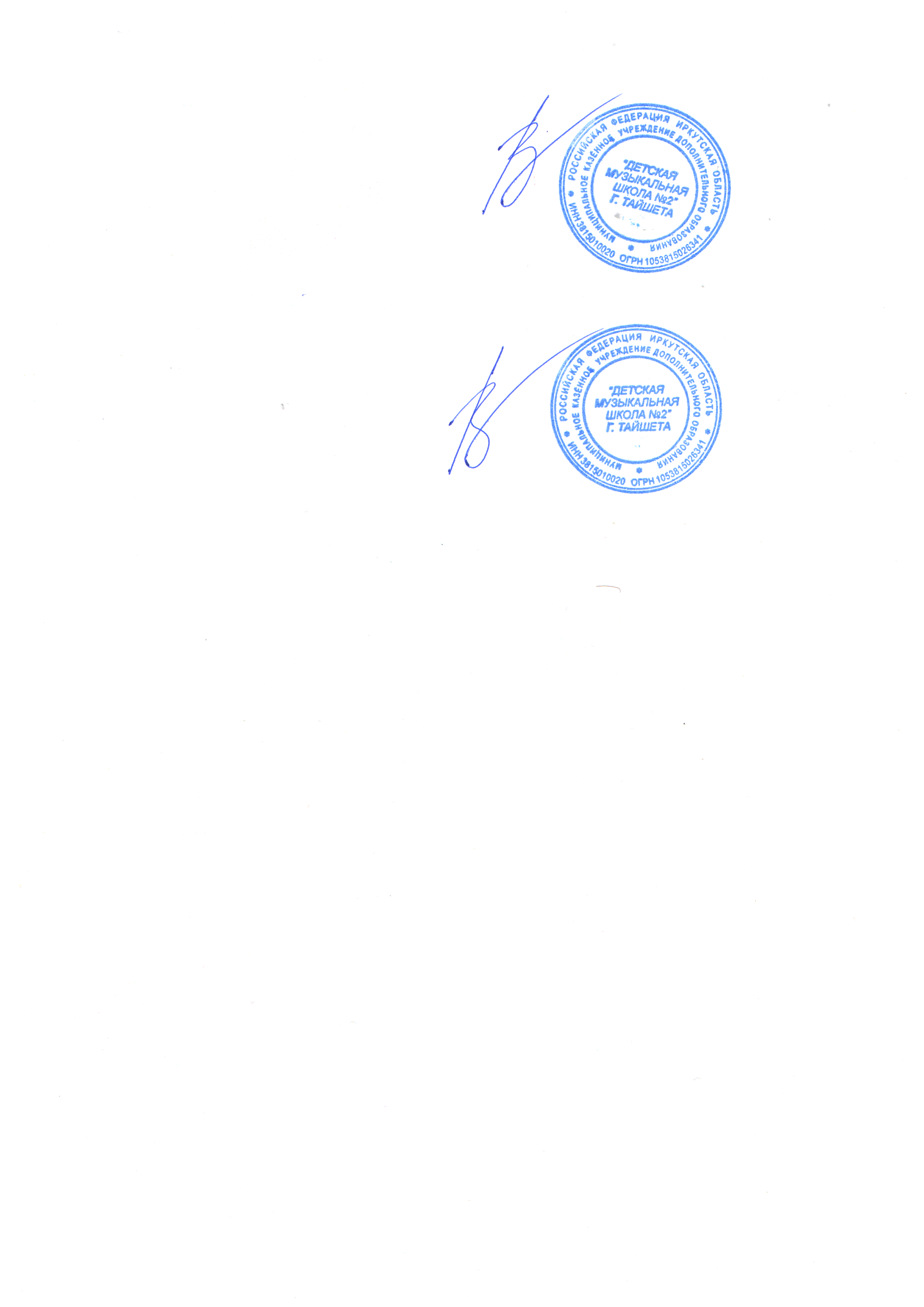  Администрации Тайшетского районаМуниципальное казённое  учреждение дополнительного образования «ДЕТСКАЯ МУЗЫКАЛЬНАЯ ШКОЛА» №2 г. ТайшетаДОПОЛНИТЕЛЬНАЯ ПРЕДПРОФЕССИОНАЛЬНАЯОБЩЕОБРАЗОВАТЕЛЬНАЯ ПРОГРАММАВ ОБЛАСТИ МУЗЫКАЛЬНОГО ИСКУССТВА«НАРОДНЫЕ ИНСТРУМЕНТЫ»Предметная областьПО.01. МУЗЫКАЛЬНОЕ ИСПОЛНИТЕЛЬСТВОпрограмма учебного предмета УП.01. СПЕЦИАЛЬНОСТЬ ДОМРА ТРЕХСТРУННАЯТайшет, 2020 годРазработчик-  Деева Юлия Викторовна, преподаватель 1 квалификационной категории МКУДО «Детская музыкальная школа №2» г. Тайшета.Структура программы учебного предметаПояснительная запискаОбласть применения программы.Требования к результатам освоения программы.Срок реализации программы.Количество часов, предусмотренных учебным планом образовательного учреждения на реализацию учебного предмета «Специальность (Домра)»Форма проведения уроковФормы текущего контроля успеваемостиФормы промежуточной аттестацииФорма итоговой аттестацииСодержание учебного предмета2.1. Структура	и содержание учебного предмета ПО.01.УП.01. Специальность (Домра)Списки рекомендуемой нотной и методической литературы3.1Учебно-методическая литература;Методическая литература;Учебная литература.ПОЯСНИТЕЛЬНАЯ ЗАПИСКАОбласть применения программы.Программа учебного предмета ПО.01.УП.01. «Специальность» по виду инструмента «Домра», далее - «Специальность (Домра)» разработана на основе федеральных	государственных	требований	к дополнительной предпрофессиональной общеобразовательной программе в области музыкального искусства «Народные инструменты», утвержденных приказом министерства культуры РФ от 12.03.2012№ 163 и с учетом Примерной программы по учебному предметуПО.01.УП.01. «Специальность».Место учебного предмета в структуре дополнительной предпрофессиональной общеобразовательной программы: ПО.01 Музыкальное исполнительство. Обязательная часть.Требования к результатам освоения программы.В результате освоения программы обучающийся должен приобрести:Знания:З.1 знание в соответствии с программными требованиями домрового репертуара, включающего произведения разных стилей и жанров (пьесы, этюды, произведения крупной формы, обработки народных песен);З.2 знание художественно-исполнительских возможностей домры; З.3 знание профессиональной терминологии;Умения:У.1 Наличие умений по чтению с листаУ.2 Транспонирование музыкальных произведений;Навыки:Н.1	Навыки	по	воспитанию	слухового	контроля,	умению	управлять процессом исполнения музыкального произведения;Н.2	Навыки	по	использованию	музыкально-исполнительских	средств выразительности;Н.3 Навыки по выполнения анализа исполняемых произведений;Н.4 Навыки по владению различными видами техники исполнительства;Н.5 Навыки по использованию художественно оправданных технических приемов;Н.6 Наличие элементарных навыков репетиционно-концертной работы в качестве солиста;И проявить:наличие творческой инициативы, сформированных представлений о методике разучивания музыкальных произведений и приемах работы над исполнительскими трудностями;наличие музыкальной памяти, мелодического, ладогармонического, тембрового слуха;наличие у обучающегося интереса к музыкальному искусству, самостоятельному музыкальному исполнительству;сформированный комплекс исполнительских знаний, умений и навыков, позволяющий использовать многообразные возможности домры для достижения наиболее убедительной интерпретации авторского текста, самостоятельно накапливать репертуар из музыкальных произведений различных эпох, стилей, направлений, жанров и форм;Срок реализации программы.Срок освоения программы для детей, поступивших в образовательное учреждение в 1-й класс в возрасте с шести лет шести месяцев до девяти лет, составляет 8 летКоличество часов на освоение программы:Форма проведения учебных аудиторных занятий: Традиционные формы:Практическое занятие – разбор, разучивание музыкального материала; чтение нот с листа; применение на практике теоретических знаний; выполнение заданий по развитию музыкальных способностей.Коллоквиум – собеседование с учащимся с целью проверки теоретических знаний и профессиональной терминологии.Прослушивание музыкального материала проводится с целью: знакомства с различными интерпретациями, расширение кругозора в области музыкального исполнительства, изучения репертуара, его стилей жанров и форм; постижения многообразных возможностей домры.Повторение ранее изученного материала, музыкальных произведений, профессиональной терминологии, исполнительских приемов с целью освоения методики разучивания музыкальных произведений и преодоления технических трудностейРепетиция- повторение и закрепление элементарных навыков репетиционно- концертной работы в качестве солистаКонкурс (олимпиада) – соревнование учащихся, выполняющих определенное задание с целью формирования интереса к музыкальному искусству, развития творческой инициативы, мотивации к профессиональной деятельности.Публичное выступление –прослушивание музыкальных произведений в концертном исполнении.Интерактивные формы:Проблемная лекция – данный тип лекции строится таким образом, что деятельность учащегося приближается к поисковой, исследовательской. На подобных лекциях обязателен диалог преподавателя и учащегося.Лекция-визуализация на лекции используются, схемы, рисунки, чертежи и т.п., к подготовке которых привлекаются и обучающиеся. Проведение лекции сводится к связному развернутому комментированию преподавателем подготовленных наглядных пособий. Данный тип лекции хорошо использовать на этапе введения учащихся в новый раздел, тему.Лекция-иллюстрация - объяснение нового материала с использованием практического показа. Лекция-консультация – при которой до 50% времени отводится для ответов на вопросы обучающихся, в том числе с привлечением специальных консультантов.Формы текущего контроля успеваемости:Технический зачет – выступление в учебной аудитории в присутствии двух преподавателей. Программа включает набор технических заданий в соответствии с учебными требованиями.Прослушивание – выступление в учебной аудитории или концертном зале в присутствии двух-трех преподавателей. Программа исполняется наизусть или по нотам. Содержание определяется учебными требованиями.Контрольный урок – комплексный отчет учащегося по проделанной работе и приобретенных знаниях, умениях и навыках. Урок проводится в учебной аудитории преподавателем по специальности.Формы промежуточной аттестации:Академический концерт - выступление перед комиссией в концертном зале в качестве солиста. Программа исполняется наизусть и соответствует учебным требованиям.Переводной экзамен – отчет учащегося о проделанной работе за год. Экзамен проводится в форме выступления в концертном зале в присутствии комиссии. Программа включает произведения разных стилей, жанров и форм, исполняется наизусть.Форма итоговой аттестации:Выпускной экзамен - выступление в концертном зале в присутствии комиссии. Программа включает произведения разных стилей, жанров, форм, исполняется наизусть.2.1. СТРУКТУРА И СОДЕРЖАНИЕ ПО.01.УП.01. СПЕЦИАЛЬНОСТЬ ДОМРАСрок обучения 8 летСрок обучения 5 летСписки рекомендуемой нотной и методической литературы1. Учебная литература:Азбука домриста для трехструнной домры. / Составитель Разумеева Т. М., 2006Александров А. Гаммы и арпеджио. М., 1967Альбом юного домриста. Младшие и средние классы ДМШ. С- Петербург, 2002Альбом для детей. Вып. 1/ Составитель Евдокимов В., М., 1986Альбом для детей. Вып. 2 / Составитель Демченко Л. М.,1988Альбом для детей и юношества / Составитель Цыганков А.М., 1996Альбом для детей и юношества Вып. 1/ Составитель Круглов В.М., 1984Альбом для детей и юношества Вып. 2/ Составитель Круглов В.М., 1985Альбом для детей и юношества Вып. 3/ Составитель Чунин В.М., 1987Альбом начинающего домриста. Вып.1. М., 1969Альбом начинающего домриста. Вып.2/ Составитель Фурмин С.М., 1970Альбом начинающего домриста. Вып.3/ Составитель Фурмин С.М., 1971Альбом начинающего домриста. Вып.4/ Составитель Фурмин С.М., 1972Альбом начинающего домриста. Вып.5/ Составитель Фурмин С.М., 1973Альбом начинающего домриста. Вып.6/ Составитель Фурмин С.М., 1975Альбом начинающего домриста. Вып.7/ Составитель Фурмин С.М., 1975Альбом начинающего домриста. Вып.8/ Составитель Фурмин С.М., 1976Альбом начинающего домриста. Вып.9/ Составитель Фурмин С.М., 197719 Альбом начинающего домриста. Вып. 10/ Составитель Фурмин С.М., 197820. Альбом начинающего домриста. Вып. 11/ Составитель Фурмин С.М., 1979 21.Альбом начинающего домриста. Вып. 12/ Составитель Фурмин С.М., 1980Альбом начинающего домриста. Вып. 13/ Составитель Фурмин С.М., 1981Альбом начинающего домриста. Вып.14/ Составитель Фурмин С.М., 1983Альбом начинающего домриста. Вып.15/ Составитель Фурмин С.М., 1984Альбом начинающего домриста. Вып. 16/ Составитель Фурмин С.М., 1985Альбом начинающего домриста. Вып. 17/ Составитель Фурмин С.М., 1986Альбом начинающего домриста. Вып.18/ Составитель Фурмин С.М., 1987Альбом ученика - домриста. Вып. 1. / Составители Герасимов В., Литвиненко С.Киев, 1971Альбом ученика - домриста. Вып. 2. / Составители Герасимов В., Литвиненко С. Киев, 1973Бейгельман Л. 50 этюдов для трехструнной домры. М., 2000Бейгельман Л. 60 этюдов для трехструнной домры. М., 2001Белов Р. Гаммы, арпеджио и упражнения для трехструнной домры. М., 1996Библиотека домриста. Вып. 31, М., 1960Библиотека домриста. Вып. 35, М., 1960Библиотека домриста. Вып. 40, М., 1961 Библиотека домриста. Вып. 44, М., 1961Библиотека домриста. Вып. 51, М., 1962Библиотека домриста. Вып. 53, М.,1962Библиотека домриста. Вып. 58, М., 1962Библиотека домриста. Вып. 59, М.,1963Библиотека домриста. Вып. 61, М., 1963Библиотека домриста. Вып. 62, М., 1963Библиотека домриста. Вып. 65, М., 1964Библиотека домриста. Вып. 68, М., 1964Библиотека	домриста.	Вып.	74,	М.,1965 46.Будашкин Н. Концерт для домры с оркестром. М., 1963Вольская Т., Гареева И. Технология исполнения красочных приемов игры на домре. Екатеринбург, 1995Городовская В. Новые сочинения для трехструнной домры. М.,1996 49.Джоплин С. Регтаймы для трехструнной домры и фортепиано. С- Петербург,2002Домра с азов. / Составитель Потапова А., С-Петербург, 2003Домристу - любителю. Вып.1/Составитель Дроздов М.М., 1977Домристу - любителю. Вып.2. М., 1978Домристу - любителю. Вып.3 /Составитель Шелмаков И.М., 1979Домристу - любителю. Вып.4. М., 1980Домристу - любителю. Вып.5. М., 1981Домристу - любителю. Вып.6. М., 1982Домристу - любителю. Вып.7. М., 1983Домристу - любителю. Вып.8. М., 1984Домристу - любителю. Вып.9. М., 1985Домристу - любителю. Вып.10. М., 1986Ефимов В. «Музыкальные картинки». Пьесы для трехструнной домры. М., 2002Зверев А. Сборник пьес для трехструнной домры. С-Петербург, 1998 62.Знакомые мелодии. Вып. 1/Составитель Александров А.М., 1969 63.Знакомые мелодии. Вып. 2/Составитель Лачинов А.М., 1970Золотая библиотека педагогического репертуара. Нотная папка домриста. Тетрадь 1, 2, 3, 4. Составитель Чунин В., 2003Камалдирнов Г. Пьесы и этюды. М., 1983Клебанов Д. Концерт для домры с оркестром. М., 1958 67.Концертные пьесы. Вып. 1. М., 1961Концертные пьесы. Вып. 2. М., 1967Концертные пьесы. Вып. 3. М., 1968Концертные пьесы. Вып. 4. М., 1971Концертные пьесы. Вып. 5/Составитель Евдокимов В.М., 1972 72.Концертные пьесы. Вып. 6. М., 1973Концертные пьесы. Вып. 7. М., 1975Концертные пьесы. Вып. 8. М., 1980Концертные пьесы. Вып. 9. М., 1981Концертные пьесы. Вып. 10. М., 1982Концертные пьесы. Вып. 11. М., 1983Концертные пьесы. Вып. 12. М., 1984Концертные пьесы. Вып. 13/Составитель Чунин В.М., 1985Концертные пьесы. Вып. 14/Составитель Крючков А.М., 1987Концертные	пьесы.	Вып.	15/Составитель	Чунин	В.М.,	1987 82.Концертный репертуар домриста. М.,1962Концертный репертуар. М.,1967Концертный репертуар. М.,1981Концертный репертуар. Вып. 2. М.,1983Концертный репертуар. Вып. 3/Составитель Цыганков А. М.,1984Концертный репертуар. Вып. 4 /Составитель Цыганков А. М.,1991Концерты для трехструнной домры и фортепиано. Вып. 1. М., 2006 89.Концертные произведения для домры и фортепиано. Вып.4 / Составитель Семаков С. Петрозаводск, 2006Круглов В. Пьесы для трехструнной домры. М., 1998Курченко А. «Детский альбом». Пьесы для трехструнной домры. М., 1999 92.Лаптев В. Концерты для домры. М.,1997Легкие пьесы. Вып. 1/ Составитель Лачинов А.М., 1958Легкие пьесы. Вып 2. М., 1959Легкие пьесы. Вып 3 / Составитель Лачинов А.М., 1961Легкие пьесы. Вып 4/ Составитель Лачинов А.М., 1961Легкие пьесы. Вып 5 / Составитель Лачинов А.М., 1961Легкие пьесы. Вып 6. М., 1963Легкие пьесы. Вып 7/ Составитель Лачинов А.М., 1964Легкие пьесы западноевропейских композиторов. С-Петербург, 200Мироманов В. Пьесы для трехструнной домры и фортепиано. М., 2006 102.Меццакапо Е. Пьесы для домры и фортепиано. / Составитель Иванов В., С- Петербург, 2002103. На досуге. Вып. 1/ Составитель Рузаев Е.М., 1982106.Начинающему домристу. Вып.1. М.,1969107.От классики до джаза. Пьесы для трехструнной домры и фортепиано. С- Петербург, 2007Педагогический репертуар. Вып.1 / Составитель Климов Е.М.,1967Педагогический репертуар. Вып.2 / Составитель Климов Е.М., 1967Педагогический репертуар. Вып.3 / Составитель Шелмаков И.М., 1968Педагогический репертуар. Вып.4 / Составитель Климов Е.М., 1968Педагогический репертуар. Вып.5/ Составитель Александров А.М., 1969Педагогический репертуар. 1-2 классы ДМШ. Вып. 1/ Составитель КлимовЕ.М.,1972Педагогический	репертуар.	1-2	классы	ДМШ.	Вып.	2/	Составитель Александров А.М., 1977Педагогический	репертуар.	1-2	классы	ДМШ.	Вып.	3/	Составитель Александров А.М., 1979Педагогический	репертуар.	1-2	классы	ДМШ.	Вып.	4/	Составитель Александров А.М., 1981Педагогический	репертуар.	1-2	классы	ДМШ.	Вып.	5/	Составитель Александров А.М., 1982Педагогический	репертуар.	3-5	классы	ДМШ.	Вып.	1/ СоставителиАлександров А. и Климов Е.М., 1973Педагогический репертуар. 3-5 классы ДМШ. Вып. 2/ СоставительАлександров А.М., 1977Педагогический репертуар. 3-5 классы ДМШ. Вып. 3/ СоставительАлександров А.М., 1979Педагогический	репертуар.	3-5	классы	ДМШ.	Вып.	4/	Составитель Александров А.М., 1981Педагогический репертуар. 3-5 классы ДМШ. Вып. 5/ СоставительКрасноярцев В. М., 1982Педагогический репертуар. 3-5 классы ДМШ. М.,1982Педагогический	репертуар.	Вып.	1.	Для	музыкальных	училищ/ Составитель Александров А. М., 1968Педагогический репертуар. Вып. 2. Для музыкальных училищ/ Составитель Александров А.М., 1968Педагогический репертуар. Вып. 3. Для музыкальных училищ/Составитель Александров А.М., 1970Педагогический репертуар. Вып. 1. 1-2 курсы музыкальных училищ/Составитель Александров А.М., 1976Педагогический репертуар. Вып. 1. 3-4 курсы музыкальных училищ/Составитель Александров А.М., 1976Педагогический репертуар. Вып. 2. 3-4 курсы музыкальных училищ/Составитель Александров А.М., 1978Педагогический репертуар. Вып. 3. 3-4 курсы музыкальных училищ. М.,1982Педагогический репертуар домриста / Составитель Шитенков И.М., 1985Первые шаги. Вып. 1. М., 1964Первые шаги. Вып. 2. М., 1964 Первые шаги. Вып. 3. М., 1965Первые шаги. Вып. 4. М., 1966Первые шаги. Вып. 5. М., 1966Первые шаги. Вып. 6. М., 1967Первые шаги. Вып. 7. М.., 1968Первые шаги. Вып. 8. М.., 1969Первые шаги. Вып. 9. М.., 1969Первые шаги. Вып. 10. М.., 1969Первые шаги. Вып. 11. М.., 1970Первые шаги. Вып. 12. М., 1973Первые шаги. Вып. 13 / Составитель Александров А.М., 1974Первые шаги. Вып. 14/ Составитель Климов Е.М.,1975Первые шаги. Вып. 15 / Составитель Викторов В.М., 1976Петров Ю. Десять этюдов. Л. 1965Пильщиков А. Этюды. Л., 1982Популярные произведения. Вып.1. М., 1969Произведения советских композиторов./ Составитель Александров А.М., 1970Популярные джазовые композиции для трехструнной домры и фортепиано. С- Петербург, 2003Произведения	Н.Будашкина	в	переложении	для	трехструнной	домры	и балалайки. Тетрадь 1/ Составитель Дьяконова И., 2004Пьесы для домры и фортепиано. Композиторы Испании, Италии и Франции рубежа 19-20 веков/ Составители Иванов В. и Николаев А. С- Петербург, 2007Пьесы для трехструнной домры и фортепиано. Старшие классы ДМШ./ Составитель Зверев А., С-Петербург, 1998Пьесы. Вып. 1. / Составитель Александров А.М., 1961156. Пьесы. Вып. 2. М., 1962157. Пьесы. Вып. 3. М., 1963Пьесы. Вып. 1/ Составитель Шитенков И.Л., 1972Пьесы. Вып. 2/ Составитель Шитенков И.Л., 1976Пьесы. Вып. 3/ Составитель Шитенков И.Л., 1976Пьесы для трехструнной домры. Тетрадь 1 .С-Петербург, 1998Пьесы для трехструнной домры. Тетрадь 2.С-Петербург, 1998Пьесы для младших классов ДМШ. С-Петербург, 1996Пьесы советских композиторов. / Составитель Шитенков И.Л., 1975Пьесы советских композиторов. /Составитель Шитенков И. Л., 1980Пьесы. / Составитель Шитенков И.Л., 1983Пьесы. / Составитель Шитенков И.Л., 1985Пьесы. Вып. 2. / Составитель Шитенков И.Л., 1985Пьесы для трехструнной домры. Играет Цыганков А.М.,1979Репертуар домриста. Вып.1. М., 1966Репертуар домриста. Вып.2. М., 1966Репертуар домриста. Вып.3. М., 1968Репертуар домриста. Вып.4. М., 1968Репертуар домриста. Вып.5. М., 1970Репертуар домриста. Вып.6. М., 1970Репертуар домриста. Вып.7. М., 1970Репертуар домриста. Вып.8. М., 1972Репертуар домриста. Вып.9/Составитель Фурмин С.М., 1973Репертуар домриста. Вып.1 0/Составитель Евдокимов В.М., 1973Репертуар домриста. Вып.11. М., 1975Репертуар домриста. Вып.12/Составитель Гнутов В.М., 1976182 Репертуар домриста. Вып.14/Составитель Евдокимов В.М.,1978Репертуар домриста. Вып.15/Составитель Лобов В.М., 1979Репертуар домриста. Вып. 16. М., 1979Репертуар домриста. Вып. 17. М., 1980Репертуар домриста. Вып. 18. М., 1981Репертуар домриста. Вып. 19. М., 1981Репертуар домриста. Вып.20/ Составитель Шелмаков И.М., 1982Репертуар домриста. Вып.21. М., 1982Репертуар домриста. Вып.22. М., 1983Репертуар домриста. Вып.22/ Составитель Круглов В.П., 1984Репертуар домриста. Вып.25/ Составитель Лобов В.М., 1986Репертуар домриста. Вып.30. М., 1991Репертуар начинающего домриста. Вып.1 / Составитель Яковлев В.М., 1979Репертуар начинающего домриста. Вып.2 / Составитель Яковлев В.М., 1980Репертуар начинающего домриста. Вып.3/ Составитель Яковлев В.М., 1981 197.Сборник   пьес/   Составитель   Осмоловская   Г.   Минск,    1981 198.Ставицкий З. Начальное обучение игре на домре. Л., 1984Старинные вальсы / Составитель Фурмин С. М., 1982Тамарин И. Пьесы для домры и фортепиано./ Составитель Глейхман В.М., 2007Упражнение, этюды, пьесы / Составитель Тихомиров В.М., 1964Хренников Т. Пьесы на темы опер и балетов. М., 1984Хрестоматия. 1 -2 класс ДМШ / Составитель Лачинов А.М., 1968Хрестоматия домриста 1 -3 класс ДМШ / Составитель Евдокимов В.М., 1985Хрестоматия домриста 1 -3 класс ДМШ / Составитель Чунин В.М., 1963Хрестоматия домриста 1-2 класс ДМШ / Составитель Александров А.М., 1971Хрестоматия. 5 класс ДМШ / Составитель Лачинов А.М., 1963Хрестоматия домриста средние классы / Составитель Дьяконова И., 1995Хрестоматия для трехструнной домры. 1 часть. Для средних и старшихклассов ДМШ, начальных курсов музыкальных училищ / Составитель Бурдыкина Н.М., 2003Хрестоматия для трехструнной домры. 2 часть/ Составитель Бурдыкина Н.М., 2003Хрестоматия домриста. Трехструнная домра. Старшие классы ДМШ. 3 часть/ Составитель Бурдыкина Н.М., 2004Хрестоматия для домры и фортепиано. Младшие классы ДМШ/ Составитель Быстрицкая Л., С-Петербург, 2005Хрестоматия домриста старшие классы / Составитель Дьяконова И.М., 1997Цыганков А. Избранные произведения для трехструнной домры и фортепиано. М., 1982Цыганков А. Избранные произведения для трехструнной домры и фортепиано. М., 1985Чекалов П. Избранные произведения для трехструнной домры. М., 1978Чунин В. Гаммы и арпеджио М., 1967Шалов А. Пьесы в переложении для трехструнной домры С-Петербург, 2000Шишаков Ю. 12 этюдов М.,1961Этюды. Вып. 1/ Составитель Климов Е. М., 1962Этюды. Вып. 2/ Составитель Болдырев И. М., 1960Этюды. Вып. 2/ Составитель Болдырев И. М., 1960226. Этюды. Вып. 3. М.,1961Этюды. Вып. 4 / Составитель Климов Е. М., 1962Этюды. Вып. 5/ Составитель Блинов Ю. М., 1964Этюды для трехструнной домры соло. / Составители Сазонова Г. и Сиваков В., 2004Юный домрист/ Составитель Бурдыкина Н.М., 1998Юному домристу. «Ассоль». Альбом упражнений и пьес, ансамблей и этюдов для начинающих. Вып. 1 / Составитель Владимиров В., Новосибирск, 19992. Учебно - методическая литератураАлександров А. Школа игры на трехструнной домре. М.,1990Круглов В. Искусство игры на трехструнной домре. М., 2001Круглов В. Школа игры на домре М., 2003Мироманов В. К вершинам мастерства. Развитие техники игры на трехструнной домре. М., 2003Чунин В. Школа игры на трехструнной домре М.,19863.Методическая литература1 .Александров А. Азбука домриста. М., 1963Аппликатура начального этапа обучения домриста. Методическая разработка для преподавателей ДМШ. Составитель Чунин В.М., 1988Климов Е. Совершенствование игры на трехструнной домре. М., 1972Круглов В. Новые приемы игры в оригинальном репертуаре для домры. В сб. Музыкальная педагогика и исполнительство на народных инструментах. Вып. 74. М., 1984Методика обучения беглому чтению нот с листа. Методическая разработка для преподавателей исполнительских отделов музыкальных училищ. Составитель Терликова Л. М., 1989О пластике движений домриста (техника правой руки). В сб. Проблемы педагогики и исполнительства на русских народных инструментах. Вып. 95. М., 1987Пересада А. Справочник домриста. Краснодар, 1993Примерная   программа   к	базисному учебному плану для детских школ искусств г. Санкт - ПетербургаРазвитие художественного мышления домриста. Методическая разработка для педагогов ДМШ и ДШИ. Составитель Чунин В.М.. 1988Ритмика. Методические рекомендации для преподавателей ДМШ, ДШИ. Составитель Франио Г.С., 1989Свиридов Н. Основы методики обучения игре на домре. Л., 1968Ставицкий З. Начальное обучение игре на домре. Л., 1984Шитенков И. Специфика звукоизвлечения на домре. В сб. Методика обучения игре на народных инструментах. Л.ПРИНЯТОПедагогическим Советом Протокол № 1от «30» августа 2020г.УТВЕРЖДАЮДиректор МКУДО ДМШ №2 г.Тайшета_________________В.В.ГоловизинПриказ №1 от «01» сентября 2020г.Год обученияУчебная нагрузка обучающегосяУчебная нагрузка обучающегосяУчебная нагрузка обучающегосяГод обученияМаксимальная учебнаянагрузкаОбязательная учебнаянагрузкаСамостоятельн ая работаобучающегося1 – 8 классы13165597571-5 классы924363561ТемыУчебная нагрузка обучающегосяУчебная нагрузка обучающегосяУчебная нагрузка обучающегосяФормы занятийКалендарные сроки освоенияСодержание (репертуар)Формируемые знания, умения, навыкиТемыМаксимальнаяАудиторнаяСам. Раб.Формы занятийКалендарные сроки освоенияСодержание (репертуар)Формируемые знания, умения, навыкиI класс, 1 полугодие643232Тема 1.Знакомство с инструментом211Индивидуальная лекцияСентябрьУстройство инструмента, история создания.См.	Приложение	в	ФОСе:«Музыкальный словарь».З.2.Тема 2. Организация игрового аппарата и формирование исполнительских навыков	игры	наинструменте633Лекция- визуализацияРассредоточено: Сентябрь- ДекабрьПравила посадки за инструментом. См. Приложение в ФОСе:«Музыкальный словарь».Упражнения по организации игровых движений, пальчиковая гимнастика. Игра 1 и 2 пальцемлевой руки.З.2.Н.2.Тема 3.Освоение	нотной грамоты633Лекция, практические занятияРассредоточено: Сентябрь- ДекабрьНотный стан, расположение и запись нот первой, второй октав. Знаки альтерации.Название длительностей и пауз, простейшие	ритмические формулы.Понятие метра, размера, такта.См.     Приложение      в      ФОСе:«Музыкальный словарь».З.3.У.1.Тема 4. Профессиональная терминология.211Лекция- консультацияРассредоточено: Сентябрь- ДекабрьЗнание определенных понятий и терминов, соответствующие классудинамические оттенки, агогические нюансы и разновидности темпов.З.3.Н.2.Тема 5.Чтение нот с листа211Практические занятияРассредоточено:Октябрь- ДекабрьНе сложные мелодии, объем неболее	8	тактов,	простейшие ритмические формулы.Н.6.З.3.У.1.См.	Приложение	в	ФОСе:«Музыкальный словарь». Примерный список произведений: р.н.п. «Андрей-воробей», детская песенка	«Солнышко»,	детская песенка «Петушок». За полугодие необходимо прочитать с листа 10- 15 мелодий.Н.2.Тема 6.Предконцертная подготовка.211Лекция-беседа, лекция- визуализация РепетицияДекабрьСценический этикет: концертная форма, поведение на сцене, сценическая   выдержка.		См. Приложение	в	ФОСе:«Музыкальный словарь».Н.6.Тема 7. Развитие музыкальных способностей633Практические занятия, лекция.Октябрь- декабрьКомплекс	слуховых	и метроритмических упражнений.. Формирование различных видов музыкальной памяти. Развитиеобразного мышления.З.3.Н.2.Н.1.Н.6.Тема 8.Средства музыкальнойвыразительности211Лекция-беседа, практические занятия.Рассредоточено: Сентябрь-декабрьПрактическое применение средств музыкальной выразительности: динамика, штрихи, интонирование.Н.1.Н.2.З.2.З.3.Тема 9.Работа	надзвукоизвлечением1266Практические занятия.Рассредоточено: Сентябрь-декабрьПостановка правой и левой руки в отдельности. Знакомство с медиатором. Координация обеих рук. Контроль и качество извлекаемых звуков. Освоение основных	приемов звукоизвлечения pizz.См.     Приложение      в      ФОСе:«Музыкальный словарь».Н.1.З.2.З.3.Н.4.Н.6.Тема 10.Игра в ансамбле642Лекция-беседа, практические занятия.Рассредоточено: Октябрь-декабрьПройти эскизно (по нотам или наизусть) произведений в ансамбле с     преподавателем.     Примерныйсписок:    р.н.п.    «Я    пойду    ли,З.1.Н.1.Н.2.У.1.молоденька»,	б.н.п.	«Славка	иГришка», С. Лукин «Маленький паровозик».Тема 11.Разбор и работа над пьесами1468Практические занятия.Рассредоточено: Октябрь-декабрьРазбор и выучивание произведений, работа над техническими сложностями,динамикой, штрихами. 8-12 песен- прибауток по открытым струнам, 4-6 небольших пьесЗ.1.З.2.Н.1.Н.2.Н.3.У.1.Н.6.Академический концерт211Публичное выступление.декабрьДва	произведения	различного характера.З.1.З.3.Н.1.Н.2.Н.3.Контрольный урок211Лекция-беседа, практические занятия.декабрь1-2	произведения,	сыгранные наизусть или по нотам.1 произведение прочитать с листа, Музыкальные	термины	в соответствии с программой.З.1.З.2.Н.1.Н.2.Н.3.I класс, 2 полугодие643232Тема 12.Чтение нот с листа211Практические занятиеРассредоточено: Январь-майИгра с листа несложных мелодий в форме периода, в пределах 1 позиции, простые ритмические формулы. Примерный список произведений: В. Иванников«Паучок», Ц. Кюи «Забавная», р.н.п «Я на горку шла».Н.6.З.3.У.1.Тема 13.Предконцертная подготовка211Практические занятия, лекция- визуализацияМайСценический этикет: концертная форма, поведение на сцене, сценическая выдержка.См.     Приложение      в      ФОСе:«Музыкальный словарь».Н.3.Тема	14.	Игра	вансамбле633ПрактическиезанятияРассредоточено:Январь-майПройти   эскизно   (по   нотам   илинаизусть) произведений в ансамблеЗ.1.Н.1.с	преподавателем.	Примерный список произведений : Ф. Шуберт«Скерцо, р.н.п «Яблоня», р.н.п. «У ворот, ворот».Тема 15. Организация игрового		аппарата, формирование исполнительских навыков	игры	на инструменте1266Индивидуальная лекция-беседа.Рассредоточено: Январь-майКорректировка посадки.. Развитие игровых движений в пальцах левой руки. Формирование правильной постановки правой руки при игре pizz, по возможности применение медиатора.См.     Приложение      в      ФОСе:«Музыкальный словарь».З.2.Н.4.Тема 16. Профессиональная терминология211Индивидуальная лекция-беседа. Лекция- консультацияфевральЗнание определенных понятий и терминов, соответствующие классу динамические оттенки, агогические нюансы и разновидности темпов. См. Приложение в ФОСе:«Музыкальный словарь».З.3.Тема 17Техническая подготовка1055Практические занятия, лекция- визуализацияИгра	упражнений, одноктавные мажорные гаммы. Этюды.См.	Приложение	в	ФОСе:«Технический зачет».Н.4.У.1.Тема 18.Знакомство	спьесами	и	их освоение201010Лекция- визуализация.Рассредоточено: Январь-майРазбор	и		выучивание произведений, работа над техническими		сложностями,динамикой, штрихами. 4-6 пьес различного характераЗ.1.З.2.Н.1.Н.2.Н.3.Тема 19. Развитие музыкальных способностей633Практические занятия, лекцияРассредоточено: Январь - майКомплекс	слуховых	и метроритмических упражнений.См.    Приложение     в     ФОСе:«Музыкальный	словарь». Формирование различных видов музыкальной памяти. Развитие образного мышления.З.3.Н.2.Н.1.Тема 20.1Лекция-беседа,Рассредоточено:Практическое применение средствН.1.Средства музыкальнойвыразительности21практические занятия.Январь-маймузыкальной	выразительности:динамика, штрихи, интонирование, агогика.Н.2.Технический зачет211Лекция-беседа, практические занятия.мартСоль мажор, I октава(До	мажор-если	позволяют физические данные учащегося).1 Этюд наизусть.З.1.З.3.Н.1.Н.2.Н.3.Переводной экзаменПубличное выступлениеапрельТри	произведения	различного характера.З.1.З.3.Н.1.Н.2.Н.3.II класс, 3 полугодиеII класс, 3 полугодие643232Тема 1.Тема 1.633Лекция-Рассредоточено:Корректировка	посадки	и	положенияЗ.2.Организация	игровогоОрганизация	игровоговизуализация,Сентябрь-инструмента.	Упражнения	по	организацииН.2.аппарата и формированиеаппарата и формированиеДекабрьигровых движений, пальчиковая гимнастика.исполнительских навыковисполнительских навыковИгра 4-мя пальцами. Работа над координациейигры на инструментеигры на инструментерук.Тема 2.Тема 2.211Лекция-Рассредоточено:Знание определенных понятий и терминов,З.3.ПрофессиональнаяПрофессиональнаяконсультацияСентябрь-соответствующие	классу	динамическиетерминология.терминология.Декабрьоттенки,	агогические	нюансы	иразновидности темпов.Тема 3.Тема 3.211ПрактическиеРассредоточено:Игра	несложных	пьес	в	форме	периода.Н.6.Чтение нот с листаЧтение нот с листазанятияОктябрь-Примерный список произведений: С. ЛукинЗ.3.Декабрь«Храбрецы»,	С.	Федоров	«Вальс».	ЗаУ.1.полугодие необходимо прочитать с листа 10-15мелодий.Тема 4.Тема 4.211Лекция-беседа,ДекабрьСценический	этикет:	концертная	форма,У.1.ПредконцертнаяПредконцертнаялекция-поведение на сцене, сценическая выдержка.Н.3.подготовка.подготовка.визуализация,репетицияТема 5.633ПрактическиеОктябрь-Комплекс	слуховых	упражнений.	РазвитиеЗ.3.Развитиемузыкальныхзанятия, лекциядекабрьчувство	ритма.	Формирование	различныхН.2.способностейспособностейвидов	музыкальной	памяти.	Развитиеобразного мышления.Н.1.Тема 6.Тема 6.211Лекция-беседа,Рассредоточено:Практическое	применение	средствН.1.Средства	музыкальнойСредства	музыкальнойпрактическиеСентябрь-музыкальной	выразительности:	динамика,Н.2.выразительностивыразительностизанятия.декабрьштрихи, интонирование.Тема 7.1266ПрактическиеРассредоточено:Корректировка и координация правой и левойЗ.2.Работанадзанятия,Сентябрь-руки. Игра с медиатором. Контроль и качествоН.4.звукоизвлечениемдекабрьизвлекаемых звуков.   Освоение   переменногоудара.Тема 8.Тема 8.642Лекция-беседа,Рассредоточено:Пройти	эскизно	(по	нотам	или	наизусть)З.1.Игра в ансамблеИгра в ансамблепрактическиеОктябрь-произведений в ансамбле с преподавателем.Н.1.занятия,декабрьПримерный	список	произведений:	Гретри«Песенка», л.н.п. «Петушок».Тема 9.1468ПрактическиеРассредоточено:Разбор и выучивание произведений, работа надЗ.1.Разбор	и	работанадзанятия,Октябрь-техническими	сложностями,	динамикой,З.2.пьесамидекабрьштрихами. 4-5 пьес различного характераН.1.Н.2.Н.3.Тема 10.Тема 10.633ПрактическиеРассредоточено:Игра	упражнений, однооктавные мажорныеЗ.1.Техническая подготовкаТехническая подготовказанятия, лекция-Октябрь-гаммы. Этюды.Н.1.визуализациядекабрьН.2.Н.3Н.4..Технический зачетТехнический зачет211Лекция-беседа,октябрьФа мажор, Си-бемоль мажор, Ля мажор. IЗ.1.практическиеоктава.Н.1.занятия.1 Этюд.Н.2.Н.3Н.4.Академический концертАкадемический концерт211ПубличноедекабрьДва произведения различного характера.З.1.выступление.З.2.Н.1.Н.2.Контрольный урокКонтрольный урок211Лекция-беседа,декабрь1-2 произведения, сыгранные наизусть или поЗ.1.практическиенотам. 1 произведение прочитать с листа,З.2.занятия.Музыкальные	термины	в	соответствии	сН.1.программой.Н.2.II класс, 4 полугодие683434Тема 11.Чтение нот с листа422Практические занятиеРассредоточено: Январь-майИгра с листа несложных мелодий в форме периода, в пределах 1 позиции, простые ритмические формулы. Примерный список произведений: С.Лукин «Переклички птичек»,д.п. «Ладушки»Н.6.З.3.Тема 12.Предконцертная подготовка422Практические занятия, лекция-визуализация, репетицияМайСценический	этикет:	концертная	форма, поведение на сцене, сценическая выдержка.У.1.Н.3.Тема 13. Игра в ансамбле633Практические занятияРассредоточено: Январь-майПройти эскизно (по нотам или наизусть) произведений в ансамбле с преподавателем. Примерный список произведений: р.н.п. «Ах,ты береза», р.н.п «Луковка».З.1.Н.1.Тема 14.Организация игрового аппарата, формирование исполнительских навыков игры на инструменте1266Индивидуальная лекция-беседа.Рассредоточено: Январь-майКорректировка и координация правой и левой руки. Игра с медиатором. Контроль и качество извлекаемых звуков. Освоение пунктирного ритма.З.2.Н.4.Тема 15. Профессиональная терминология211Лекция- консультацияфевральЗнание определенных понятий и терминов, соответствующие классу динамические оттенки, агогические нюансы иразновидности темпов.З.3.Тема 16Техническая подготовка1055Практическиезанятия, лекция- визуализацияИгра	упражнений, однооктавные минорные гаммы. Этюды.Н.4.Тема 17.Знакомство с пьесами и их освоение201010Лекция- визуализация,Рассредоточено: Январь-майРазбор и выучивание произведений, работа над техническими сложностями, динамикой, штрихами. 4-5 пьес различного характераЗ.1.З.2.Н.1.Н.2.Н.3.Тема 18.Развитие	музыкальных633Практическиезанятия, лекцияРассредоточено:Январь - майКомплекс	слуховых	и	метроритмическихупражнений. Формирование различных видовЗ.3.Н.2.способностеймузыкальной	памяти.	Развитие	образногомышления.Н.1.Тема 19.Средства	музыкальной выразительности211Лекция-беседа, практические занятия.Рассредоточено: Январь-майПрактическое	применение	средств музыкальной выразительности: динамика, штрихи, интонирование, агогика.Н.1.Н.2.Технический зачет211Лекция-беседа, практические занятия.октябрьЛя минор, Си минор, Соль минор, I октава.(Си минор-по желанию). 1 Этюд.З.1.Н.1.Н.2. Н.3 Н.4.Переводной экзаменПубличное выступлениеапрельТри произведения различного характера.З.1.З.3.Н.1.Н.2.Н.3.III класс, 5 полугодие643232Тема 1.Организация игрового аппарата и формирование исполнительских навыков игры на инструменте422Лекция- визуализация,Рассредоточено: Сентябрь- ДекабрьКорректировка посадки за инструментом в связи с продолжением роста учащегося. Упражнения по организации игровых движений. Освоение приема игры-тремоло.З.2.Н.2.Тема 2.Освоение нотной грамоты211Лекция,практические занятияРассредоточено:Сентябрь- ДекабрьЛад, тональности, главные ступени лада. Знаки альтерации.З.3.У.1.Тема 3. Профессиональная терминология.422Лекция- консультацияРассредоточено: Сентябрь- ДекабрьЗнание определенных понятий и терминов, соответствующие классу динамические оттенки, агогические нюансы иразновидности темпов.З.3.Тема 4.Чтение нот с листа211Практические занятияРассредоточено: Октябрь- ДекабрьНе сложные мелодии, объем не более 8 тактов, простейшие	ритмические	формулы. Примерный     список     произведений:     б.н.п.«Перепелочка»,	В.Красев	«Елочка»,Н.6.З.3.В.Качурбина	«Мишка	с	куклой	танцуютполечку»Тема 5.Техническая подготовка633Практические занятия, лекция-визуализацияРассредоточено: Сентябрь-декабрьИгра	упражнений, однооктавные мажорные гаммы. Этюды.Н.4.Тема 6.Развитие	музыкальных способностей633Практические занятия, лекцияОктябрь- декабрьКомплекс слуховых и метроритмических упражнений в соответствии с классом обучения. Формирование различных видов музыкальной памяти. Развитие образногомышления.З.3.Н.2.Н.1.Тема 7.Работа	надзвукоизвлечением1055Практические занятия,Рассредоточено: Сентябрь-декабрьКорректировка и координация правой и левой руки.Контроль и качество извлекаемых звуков.З.2.Н.4.Тема 8.Средства	музыкальной выразительности211Лекция-беседа, практические занятия,Рассредоточено: Сентябрь-декабрьПрактическое	применение	средств музыкальной выразительности: динамические оттенки, исполнительские штрихи, агогическиенюансы.Н.1.Н.2.Тема 9.Игра в ансамбле642Лекция-беседа, практические занятия,Рассредоточено: Октябрь-декабрьПройти эскизно произведений в ансамбле с преподавателем.	Примерный	список:	р.н.п.«Как пошли наши подружки»,р.н.п. «Я пойду ли молоденька».З.1.Н.1.Тема 10.Разбор	и	работа	над пьесами1468Практические занятия,Рассредоточено: Октябрь-декабрьРазбор и выучивание произведений, работа над техническими сложностями, динамикой, штрихами. 4-5 пьес различного характераЗ.1.З.2.Н.1.Н.2.Н.3.Тема 11.Предконцертная подготовка.211Лекция-беседа, лекция-визуализация, репетицияДекабрьСценический	этикет:	концертная	форма, поведение на сцене, сценическая выдержка.У.1.Н.3.Технический зачет211Лекция-беседа, практические занятия.октябрьМи мажор, Ля-бемоль мажор I октава. Хроматическая гамма: I октава от открытой струны.1 Этюд.З.1.Н.1.Н.2. Н.3Н.4.Академический концерт211Публичное выступление.декабрьДвапроизведения различного характера.З.1.З.3.Н.1.Н.2.Н.3.Контрольный урок211Лекция-беседа, практические занятия.декабрь1-2 произведения, сыгранные наизусть или по нотам;1 произведение прочитать с листа,Музыкальные	термины	в	соответствии	с программой.З.1.З.2.Н.1.Н.2.Н.3.III класс, 6 полугодие683434Тема 12.Чтение нот с листа422Практические занятиеРассредоточено: Январь-майИгра с листа несложных мелодий в форме периода, в пределах 1 позиции, простые ритмические формулы. Примерный список произведений:р.н.п. «Тень-тень», р.н.п. «Нелетай соловей», р.н.п. «На зеленом лугу»Н.6.З.3.Тема 13.Освоение нотной грамоты211Лекция, практическиезанятияРассредоточено: Январь-МайЛад, тональности, главные ступени лада. Знаки альтерации. Такт. Размер.З.3.У.1.Тема 14. Игра в ансамбле633Практические занятияРассредоточено: Январь-майПройти эскизно произведений в ансамбле с преподавателем.	Примерный	список произведений : р.н.п. «У ворот, ворот», Ж.Боамортье «Ригодон».З.1.Н.1.Тема 15.Организация игрового аппарата, формирование исполнительских навыков игры на инструменте1266Индивидуальная лекция-беседа,Рассредоточено: Январь-майКорректировка посадки.. Развитие игровых движений      в      пальцах      левой	руки. Формирование правильной постановки правой руки.З.2.Н.4.Тема 16. Профессиональная терминология211Лекция- консультацияРассредоточено: Январь-майЗнание определенных понятий и терминов, соответствующие классу динамические оттенки, агогические нюансы иразновидности темпов.З.3.Тема 17.1055ПрактическиеРассредоточено:Корректировка и координация правой и левойЗ.2.Работа	надзвукоизвлечениемзанятия,Январь-майруки.Контроль и качество извлекаемых звуков.Н.4.Тема 18Техническая подготовка1055Практическиезанятия, лекция- визуализацияРассредоточено: Январь-майИгра	упражнений, однооктавные минорные гаммы. Этюды.Н.4.Тема 19.Разбор	и	работа	над пьесами201010Лекция- визуализация,Рассредоточено: Январь-майРазбор и выучивание произведений, работа над техническими сложностями, динамикой, штрихами. 4-5 пьес различного характераЗ.1.З.2.Н.1.Н.2.Н.3.Тема 20.Предконцертная подготовка.211Лекция-беседа, лекция- визуализация,репетицияМайСценический	этикет:	концертная	форма, поведение на сцене, сценическая выдержкаУ.1.Н.3.Технический зачет211Лекция-беседа, практические занятия.октябрьДо минор, Фа-диез минор I октава, Хроматическая гамма: I октава от открытой струны.1 Этюд.З.1.З.3.Н.1.Н.2.Н.3.Переводной экзаменПубличное выступлениеапрельТрипроизведения различного характера.З.1.З.3.Н.1.Н.2.Н.3.IV класс, 7 полугодие803248Тема 1.Организация игрового аппарата и формирование исполнительских навыков игры на инструменте7,534,5Лекция- визуализация,Рассредоточено: Сентябрь- ДекабрьКорректировка посадки за инструментом в связи с продолжением роста учащегося. Упражнения направленные на развитие техники. Тембральные приемы.З.2.Н.2.Тема 2.Освоение нотной грамоты7,534,5Лекция, практическиезанятияРассредоточено: Сентябрь-ДекабрьМелодия, кульминация, элементы музыкальной формы.З.3.У.1.Тема 3.2,511,5Лекция-Рассредоточено:Знание определенных понятий и терминов,З.3.Профессиональная терминология.консультацияСентябрь- Декабрьсоответствующие	классу	динамическиеоттенки,	агогические	нюансы	и разновидности темпов.Тема 4.Чтение нот с листа2,511,5Практические занятияРассредоточено: Октябрь- ДекабрьНе сложные мелодии, разные простые ритмические формулы. Примерный список произведений: Моцарт «Бурре», Глинка«Полька», Даргомыжский «Хор девушек из оперы «Русалка».Н.6.З.3.Тема 5.Техническая подготовка1046Практическиезанятия, лекция- визуализацияРассредоточено: Сентябрь-декабрьИгра упражнений, двухоктавные мажорныегаммы, хроматические однооктавные от открытой струны, гаммы.  Этюды.Н.4.Тема 6.Развитие	музыкальных способностей7,534,5Практические занятия, лекцияОктябрь- декабрьКомплекс слуховых и метроритмических упражнений в соответствии с классом обучения. Формирование различных видов музыкальной памяти. Развитие образногомышления.З.3.Н.2.Н.1.Тема 7.Работа	надзвукоизвлечением12,557,5Практические занятия,Рассредоточено: Сентябрь-декабрьКорректировка и координация правой и левой руки.Контроль и качество извлекаемых звуков.З.2.Н.4.Тема 8.Средства	музыкальной выразительности2,511,5Лекция-беседа, практические занятия,Рассредоточено: Сентябрь-декабрьПрактическое	применение	средств музыкальной выразительности: динамические оттенки, исполнительские штрихи, агогическиенюансы.Н.1.Н.2.Тема 9.Разбор	и	работа	над пьесами1569Практические занятия,Рассредоточено: Октябрь-декабрьРазбор и выучивание произведений, работа над техническими сложностями, динамикой, штрихами. 4-5 пьес различного характераЗ.1.З.2.Н.1.Н.2.Н.3.Тема 10.Предконцертная подготовка.523Лекция-беседа, лекция-визуализация,ДекабрьСценический	этикет:	концертная	форма, поведение на сцене, сценическая выдержка.У.1.Н.3.Технический зачет2,511,5Лекция-беседа,практические занятия.октябрьМи мажор, Фа мажор, или Соль мажор на выбор педагога. II октавы.Хроматическая гамма: II октавы от ноты «Ми».З.1.Н.1.Н.2.1 Этюд.Н.3Н.4.Академический концерт2,511,5Публичное выступление.декабрьДва произведения различного характера.З.1.З.3.Н.1.Н.2.Н.3.Контрольный урок2,511,5Лекция-беседа, практические занятия.декабрь1-2 произведения, сыгранные наизусть или по нотам.1 произведение прочитать с листа,Музыкальные	термины	в	соответствии	с программой.З.1.З.2.Н.1.Н.2.Н.3.IV класс, 8 полугодие853451Тема 11.Чтение нот с листа523Практические занятиеРассредоточено: Январь-майИгра с листа несложных мелодий в форме периода, в пределах 1 позиции, простые ритмические формулы. Примерный список произведений: Гайдн «Анданте», Глинка«Славься», Федоров «Блюзовая улыбка»Н.6.З.3.Тема 12.Освоение нотной грамоты7,534,5Лекция, практическиезанятияРассредоточено: Январь-МайЗнакомство с темой «Виды интервалов и их обращение».З.3.У.1.Тема 13.Организация игрового аппарата, формирование исполнительских навыковигры на инструменте7,534,5Индивидуальная лекция-беседа,Рассредоточено: Январь-майКорректировка посадки.. Развитие игровых движений      в      пальцах      левой	руки. Формирование правильной постановки правой руки.З.2.Н.4.Тема 14Работа	надзвукоизвлечением16610Практические занятия,Рассредоточено: Январь-майКорректировка и координация правой и левой руки.Контроль и качество извлекаемых звуков.З.2.Н.4.Тема 15. Профессиональная терминология523Лекция- консультацияРассредоточено: Январь-майЗнание определенных понятий и терминов, соответствующие классу динамические оттенки, агогические нюансы иразновидности темпов.З.3.Тема 1612,557,5ПрактическиеРассредоточено:Игра	упражнений, двухоктавные минорныеН.4.Техническая подготовказанятия, лекция-визуализацияЯнварь-майгаммы,	хроматические	однооктавные	ототкрытой струны. Этюды.Тема 17.Разбор	и	работа	над пьесами251015Лекция- визуализация,Рассредоточено: Январь-майРазбор и выучивание произведений, работа над техническими сложностями, динамикой, штрихами. 4-5 пьес различного характера,З.1.З.2.Н.1.Н.2.Н.3.Тема 18.Предконцертная подготовка.523Лекция-беседа, лекция- визуализация,репетицияМайСценический	этикет:	концертная	форма, поведение на сцене, сценическая выдержкаУ.1.Н.3.Технический зачет1,510,5Лекция-беседа, практические занятия.октябрьМи минор, Ля минор или соль минор на выбор педагога, II октавы.Хроматическая гамма: II октавы от ноты «Фа». 1 Этюд.З.1.З.3.Н.1.Н.2.Н.3.Переводной экзаменПубличное выступлениеапрель1.Пьеса старинного композитора. 2.Обработка народной мелодии. 3.Пьеса по выбору.З.1.З.3.Н.1.Н.2.Н.3.V класс, 9 полугодие803248Тема 1.Организация	игрового аппарата и формированиеисполнительских навыков игры на инструменте523Лекция- визуализация,Рассредоточено: Сентябрь- ДекабрьКорректировка посадки за инструментом. Упражнения по организации игровых движений. Освоение приема игры-флажолет.З.2.Н.2.Тема 2.Освоение нотной грамоты523Лекция, практические занятияРассредоточено: Сентябрь- ДекабрьЗнакомство	с	темой	«Обращение аккорда(трезвучие)».		Параллельные	иодноименные тональности. Знаки сокращения нотного письма.З.3.У.1.Тема 3. Профессиональная терминология.523Лекция- консультацияРассредоточено: Сентябрь- ДекабрьЗнание определенных понятий и терминов, соответствующие классу динамические оттенки, агогические нюансы и разновидноститемпов.    Определенные    знаки    сокращенияЗ.3.нотного письма. Характер звучания.Тема 4.Чтение нот с листа523Практические занятияРассредоточено: Октябрь- ДекабрьНе сложные мелодии, в удобной для исполнения на домре тональности. Примерный список произведений: В.Шаинский «Песенка крокодила	Гены»,	В.Купревич«Пингвины»,р.н.п. «Как под яблонькой»Н.6.З.3.Тема 5.Техническая подготовка1569Практические занятия, лекция-визуализацияРассредоточено: Сентябрь-декабрьИгра	упражнений, двухоктавные мажорные гаммы, хроматическая гамма в 2 октавы отноты «Ми».Этюды.Н.4.Тема 6.Развитие	музыкальных способностей7,534,5Практические занятия, лекцияОктябрь- декабрьКомплекс слуховых и метроритмических упражнений в соответствии с классом обучения. Формирование различных видов музыкальной памяти. Развитие образногомышления.З.3.Н.2.Н.1.Тема 7.Работа	надзвукоизвлечением523Практические занятия,Рассредоточено: Сентябрь-декабрьКорректировка и координация правой и левой руки.Контроль и качество извлекаемых звуков.З.2.Н.4.Тема 8.Средства	музыкальной выразительности523Лекция-беседа, практические занятия,Рассредоточено: Сентябрь-декабрьПрактическое	применение	средств музыкальной выразительности: динамические оттенки, исполнительские штрихи, агогическиенюансы. Характер звучания.Н.1.Н.2.Тема 9.Разбор	и	работа	над пьесами1569Практические занятия,Рассредоточено: Октябрь-декабрьРазбор и выучивание произведений, работа над техническими сложностями, динамикой, штрихами. 4-5 пьес различного характераЗ.1.З.2.Н.1.Н.2.Н.3.Тема 10.Предконцертная подготовка.523Лекция-беседа, лекция-визуализация,ДекабрьСценический	этикет:	концертная	форма, поведение на сцене, сценическая выдержка.У.1.Н.3.Технический зачет1,510,5Лекция-беседа, практические занятия.октябрьМи мажор, Ля мажор, II октавы. Хроматическая гамма: II октавы от ноты«Соль».Си мажор I октава. 1 Этюд.З.1.Н.1.Н.2.Н.3 Н.4.Академический концерт1,510,5Публичное выступление.декабрьДва произведения различного характера.З.1.З.3.Н.1.Н.2.Н.3.Контрольный урок1,510,5Лекция-беседа, практические занятия.декабрь1-2 произведения, сыгранные наизусть или по нотам. 1 произведение прочитать с листа,Музыкальные	термины	в	соответствии	с программой.З.1.З.2.Н.1.Н.2.Н.3.V класс, 10 полугодие853451Тема 11.Чтение нот с листа523Практические занятиеРассредоточено: Январь-майНе сложные мелодии, в удобной для исполнения на домре тональности. Примерный список	произведений:	М.Глинка«Жаворонок»,Р.Шуман «Веселый крестьянин»Н.6.З.3.Тема 12.Освоение нотной грамоты7,534,5Лекция,практические занятияРассредоточено: Январь-МайПростые музыкальные формы. Гармония.З.3.У.1.Тема 13.Организация игрового аппарата, формирование исполнительских навыков игры на инструменте7,534,5Индивидуальная лекция-беседа,Рассредоточено: Январь-майКорректировка	посадки..	Развитие	игровых движений . Освоение приема игры-флажолет.З.2.Н.2.Тема 14. Профессиональная терминология523Лекция- консультацияРассредоточено: Январь-майЗнание определенных понятий и терминов, соответствующие	классу	динамическиеоттенки,	агогические	нюансы	и разновидности темпов.З.3.Тема 15Работа	над звукоизвлечением12,557,5Практические занятия,Рассредоточено: Январь-майКорректировка и координация правой и левой руки.Контроль и качество извлекаемых звуков.З.2.Н.4.Тема 16.Техническая подготовка1569Практическиезанятия, лекция- визуализацияРассредоточено: Январь-майИгра	упражнений, однооктавные минорныегаммы, хроматическая гамма в 2 октавы от ноты «Ля». Этюды.Н.4.Тема 17.Разбор	и	работа	над пьесами251015Лекция- визуализация,Рассредоточено: Январь-майРазбор и выучивание произведений, работа над техническими сложностями, динамикой, штрихами. 4-5 пьес различного характераЗ.1.З.2.Н.1.Н.2.Н.3.Тема 18.Предконцертная подготовка.523Лекция-беседа, лекция- визуализация,репетицияМайСценический	этикет:	концертная	форма, поведение на сцене, сценическая выдержкаУ.1.Н.3.Технический зачет1,510,5Лекция-беседа, практические занятия.октябрьМи минор, Фа минор, II октавы. Хроматическая гамма: II октавы от ноты «Ля». Соль-диез минор,I октава.1 Этюд.З.1.З.3.Н.1.Н.2.Н.3.Переводной экзаменПубличное выступлениеапрельКрупная форма (Рондо, Сонатина, Соната, Концерт, Сюита и т.д.)Обработка народной мелодии.Пьеса по выбору.З.1.З.3.Н.1.Н.2.Н.3.VI класс, 11 полугодие803248Тема 1.Организация игрового аппарата и формирование исполнительских навыков игры на инструменте523Лекция- визуализация,Рассредоточено: Сентябрь- ДекабрьКорректировка посадки за инструментом. Упражнения по организации игровых движений. Освоение приема pizz.л.р.З.2.Н.2.Тема 2.Освоение нотной грамоты2,511,5Лекция, практическиезанятияРассредоточено: Сентябрь-ДекабрьЗнакомство	с	темой	«Септаккорд	и	его обращения».З.3.У.1.Тема 3. Профессиональная терминология.2,511,5Лекция- консультацияРассредоточено: Сентябрь- ДекабрьЗнание определенных понятий и терминов, соответствующие классу динамические оттенки, агогические нюансы и разновидноститемпов. Определенные знаки сокращения нотного письма. Характер звучания.З.3.Тема 4.Чтение нот с листа523ПрактическиезанятияРассредоточено:Октябрь-Не	сложные	мелодии,	в	удобной	дляисполнения на домре тональности. ПримерныйН.6.З.3.Декабрьсписок произведений: Кабалевский «Клоуны»,Хренников «Колыбельная Светланы».Тема 5.Техническая подготовка1569Практические занятия, лекция- визуализацияРассредоточено: Сентябрь-декабрьИгра упражнений, двухоктавные мажорные гаммы, хроматическая гамма в 2 октавы от ноты «Фа», гамма в 1 октаву приемом«флажолет». Этюды.Н.4.Тема 6.Развитие	музыкальных способностей523Практические занятия, лекцияОктябрь- декабрьКомплекс слуховых и метроритмических упражнений в соответствии с классом обучения. Формирование различных видов музыкальной памяти. Развитие образногомышления.З.3.Н.2.Н.1.Тема 7.Средства	музыкальной выразительности2,511,5Лекция-беседа, практические занятия,Рассредоточено: Сентябрь-декабрьПрактическое	применение	средств музыкальной выразительности: динамические оттенки, исполнительские штрихи, агогическиенюансы. Характер звучания.Н.1.Н.2.Тема 8.Работа	надзвукоизвлечением523Практические занятия,Рассредоточено: Сентябрь-декабрьКорректировка и координация правой и левой руки.Контроль и качество извлекаемых звуков.З.2.Н.4.Тема 9.Разбор	и	работа	над пьесами251015Практические занятия,Рассредоточено: Октябрь-декабрьРазбор и выучивание произведений, работа над техническими сложностями, динамикой, штрихами. 4-5 пьес различного характераЗ.1.З.2.Н.1.Н.2.Н.3.Тема 10.Предконцертная подготовка.523Лекция-беседа, лекция-визуализация, репетицияДекабрьСценический	этикет:	концертная	форма, поведение на сцене, сценическая выдержка.У.1.Н.3.Технический зачет2,511,5Лекция-беседа, практические занятия.октябрьМи мажор, Ля-бемоль мажор II октавы. Терции: Соль мажор, I октава.Флажолеты: Ми мажор, I октава. Фа-диез мажор: I октава.1 Этюд.З.1.Н.1.Н.2. Н.3 Н.4.Академический концерт2,511,5Публичноевыступление.декабрьДва произведения различного характера.З.1.З.3.Н.1.Н.2.Н.3.Контрольный урок2,511,5Лекция-беседа, практические занятия.декабрь1-2 произведения, сыгранные наизусть или по нотам.1 произведение прочитать с листа,Музыкальные	термины	в	соответствии	с программой.З.1.З.2.Н.1.Н.2.Н.3.VI класс, 12 полугодие853451Тема 11.Чтение нот с листа523Практические занятиеРассредоточено: Январь-майНе сложные мелодии, в удобной для исполнения на домре тональности. Примерный список	произведений:	Чайковский«Неаполитанский     танец»,     Бизе	-Хор мальчиков из оперы «Кармен»Н.6.З.3.Тема 12.Освоение нотной грамоты523Лекция, практическиезанятияРассредоточено: Январь-МайЛатинские	обозначения	нот,	аккордов, гармонииЗ.3.У.1.Тема 13.Организация игрового аппарата, формирование исполнительских навыков игры на инструменте523Индивидуальная лекция-беседа,Рассредоточено: Январь-майКорректировка	посадки..	Развитие	игровых движений . Освоение приема игры pizz л.р.З.2.Н.2.Тема 14. Профессиональная терминология2,511,5Лекция- консультацияРассредоточено: Январь-майЗнание определенных понятий и терминов, соответствующие	классу	динамическиеоттенки,	агогические	нюансы	и разновидности темпов.З.3.Тема 15Работа	над звукоизвлечением1569Практические занятия,Рассредоточено: Январь-майКорректировка и координация правой и левой руки.Контроль и качество извлекаемых звуков.З.2.Н.4.Тема 16.Техническая подготовка1569Практические занятия, лекция- визуализацияРассредоточено: Январь-майИгра упражнений, однооктавные минорные гаммы, хроматическая гамма в 2 октавы от ноты «Соль», гамма терциями в 1 октаву.Этюды.Н.4.Тема 17.Разбор	и	работа	над пьесами301218Лекция- визуализация,Рассредоточено: Январь-майРазбор и выучивание произведений, работа над техническими сложностями, динамикой, штрихами. 4-5 пьес различного характераЗ.1.З.2.Н.1.Н.2.Н.3.Тема 18.Предконцертная подготовка.523Лекция-беседа, лекция- визуализация,репетицияМайСценический	этикет:	концертная	форма, поведение на сцене, сценическая выдержкаУ.1.Н.3.Технический зачет2,511,5Лекция-беседа, практические занятия.октябрьМи минор, Соль-диез минор II октавы, Терции: Фа мажор I октава.Флажолеты: Ми минор. I октава. Ми-бемоль минор: I октава.1 Этюд.З.1.З.3.Н.1.Н.2.Н.3.Переводной экзаменПубличное выступлениеапрельКрупная форма (Рондо, Сонатина, Соната, Концерт, Сюита и т.д.)Обработка народной мелодии.Пьеса по выбору.З.1.З.3.Н.1.Н.2.Н.3.VII класс, 13 полугодие1044064Тема 1.Организация игрового аппарата и формирование исполнительских навыков игры на инструменте523Лекция- визуализация,Рассредоточено: Сентябрь- ДекабрьКорректировка посадки за инструментом. Упражнения по организации игровых движений. Освоение мелизмов.З.2.Н.2.Тема 2.Освоение нотной грамоты523Лекция, практическиезанятияРассредоточено: Сентябрь-ДекабрьЗнакомство	с	темой	«Мелизмы	и	их расшифровка».З.3.У.1.Тема 3. Профессиональная терминология.523Лекция- консультацияРассредоточено: Сентябрь- ДекабрьЗнание определенных понятий и терминов, соответствующие классу динамические оттенки, агогические нюансы и разновидноститемпов. Определенные знаки сокращения нотного письма. Характер звучания.З.3.Тема 4.Чтение нот с листа523ПрактическиезанятияРассредоточено:Октябрь-Не	сложные	мелодии,	в	удобной	дляисполнения на домре тональности. ПримерныйН.6.З.3.Декабрьсписок произведений: С. Прокофьев «Танец»,Чайковский «Сладкая греза»Тема 5.Техническая подготовка1569Практические занятия, лекция- визуализацияРассредоточено: Сентябрь-декабрьИгра	упражнений, двухоктавные мажорные гаммы, хроматические гаммы от нот «Ми»,«Фа», «Соль», гамма секстами в одну октаву«До мажор», «Ре мажор». Этюды.Н.4.Тема 6.Развитие	музыкальных способностей7,534,5Практические занятия, лекцияОктябрь- декабрьКомплекс слуховых и метроритмических упражнений в соответствии с классом обучения. Формирование различных видов музыкальной памяти. Развитие образногомышления.З.3.Н.2.Н.1.Тема 7.Работа	надзвукоизвлечением1046Практические занятия,Рассредоточено: Сентябрь-декабрьКорректировка и координация правой и левой руки.Контроль и качество извлекаемых звуков.З.2.Н.4.Тема 8.Средства	музыкальной выразительности523Лекция-беседа, практические занятия,Рассредоточено: Сентябрь-декабрьПрактическое	применение	средств музыкальной выразительности: динамические оттенки, исполнительские штрихи, агогическиенюансы. Характер звучания.Н.1.Н.2.Тема 9Разбор	и	работа	над пьесами301218Практические занятия,Рассредоточено: Октябрь-декабрьРазбор и выучивание произведений, работа над техническими сложностями, динамикой, штрихами. 4-5 пьес различного характераЗ.1.З.2.Н.1.Н.2.Н.3.Тема 10.Предконцертная подготовка.523Лекция-беседа, лекция-визуализация, репетицияДекабрьСценический	этикет:	концертная	форма, поведение на сцене, сценическая выдержка.У.1.Н.3.Технический зачет2,511,5Лекция-беседа, практические занятия.октябрьМи мажор, Си-бемоль мажор II октавы. Сексты: До мажор, I октава.Флажолеты: Ля мажор, I октава. 1 Этюд.З.1.Н.1.Н.2. Н.3 Н.4.Академический концерт2,511,5Публичноевыступление.декабрьДва произведения различного характера.З.1.З.3.Н.1.Н.2.Н.3.Контрольный урок2,511,5Лекция-беседа, практические занятия.декабрь1-2 произведения, сыгранные наизусть или по нотам.1 произведение прочитать с листа,Музыкальные	термины	в	соответствии	с программой.З.1.З.2.Н.1.Н.2.Н.3.VII класс, 14 полугодие110,542,568Тема 11.Чтение нот с листа734Практические занятиеРассредоточено: Январь-майНе сложные мелодии, в удобной для исполнения на домре тональности. Примерный список произведений: б.н.п «Янка», Куртис«Вернись в Сорренто»Н.6.З.3.Тема 12.Освоение нотной грамоты523Лекция,практические занятияРассредоточено: Январь-МайЗнакомство с темой «Сложные музыкальные формы»З.3.У.1.Тема 13.Организация игрового аппарата, формирование исполнительских навыков игры на инструменте523Индивидуальная лекция-беседа,Рассредоточено: Январь-майКорректировка	посадки.	Развитие	игровых движений.З.2.Н.2.Тема 14. Профессиональная терминология523Лекция- консультацияРассредоточено: Январь-майЗнание определенных понятий и терминов, соответствующие классу динамические оттенки, агогические нюансы иразновидности темпов.З.3.Тема 15.Техническая подготовка16610Практические занятия, лекция- визуализацияРассредоточено: Январь-майИгра	упражнений, однооктавные минорные гаммы, хроматические гаммы от нот «Ми»,«Фа», «Соль», гамма секстами в одну октаву«До мажор», «Ре мажор». Этюды.Н.4.Тема 16.Средства	музыкальной выразительности523Лекция-беседа, практические занятия,Рассредоточено: Январь-майПрактическое	применение	средств музыкальной выразительности: динамические оттенки, исполнительские штрихи, агогическиенюансы. Характер звучания.Н.1.Н.2.Тема 17.1349ПрактическиеЯнварь-майКомплекс	слуховых	и	метроритмическихЗ.3.Развитие	музыкальных способностейзанятия, лекцияупражнений	в	соответствии	с	классом обучения.	Формирование	различных	видовмузыкальной	памяти.	Развитие	образного мышления.Н.2.Н.1.Тема 18Работа	над звукоизвлечением1569Практические занятия,Рассредоточено: Январь-майКорректировка и координация правой и левой руки.Контроль и качество извлекаемых звуков.З.2.Н.4.Тема 19.Разбор	и	работа	над пьесами301218Лекция- визуализация,Рассредоточено: Январь-майРазбор и выучивание произведений, работа над техническими сложностями, динамикой, штрихами. 4-5 пьес различного характераЗ.1.З.2.Н.1.Н.2.Н.3.Тема 20.Предконцертная подготовка.624Лекция-беседа, лекция- визуализация,МайСценический	этикет:	концертная	форма, поведение на сцене, сценическая выдержкаУ.1.Н.3.Технический зачет4,51,53Лекция-беседа, практические занятия.октябрьМи минор, Си-бемоль минор II октавы. Сексты: Ре мажор I октава.Флажолеты: Ля минор I октава. 1 Этюд.З.1.З.3.Н.1.Н.2.Н.3.Переводной экзаменПубличное выступлениеапрельКрупная форма (Рондо, Сонатина, Соната, Концерт, Сюита и т.д.)Обработка народной мелодии.Пьеса по выбору.З.1.З.3.Н.1.Н.2.Н.3.VIII класс, 15 полугодие1044064Тема 1.Организация игрового аппарата и формирование исполнительских навыков игры на инструменте523Лекция- визуализация,Рассредоточено: Сентябрь- ДекабрьКорректировка посадки за инструментом. Упражнения по организации игровых движений.Повторение пройденных за 7 лет обучения некоторых приемов и способов игры на инструменте.З.2.Н.2.Тема 2.523Лекция,Рассредоточено:Повторение пройденного за 7 лет обученияЗ.3.Освоение нотной грамотыпрактическиезанятияСентябрь-Декабрьобщего теоретического материала.У.1.Тема 3. Профессиональная терминология.523Лекция- консультацияРассредоточено: Сентябрь- ДекабрьЗнание определенных понятий и терминов, соответствующие классу динамические оттенки, агогические нюансы и разновидноститемпов. Повторение пройденного за 7 лет обучения общего теоретического материала.З.3.Тема 4.Чтение нот с листа523Практические занятияРассредоточено: Октябрь- ДекабрьНе сложные мелодии, в удобной для исполнения на домре тональности. Примерный список	произведений:	К.Сен-Санс«Лебедь»,Р.н.п. «Вы послушайте,ребята»Н.6.З.3.Тема 5.Техническая подготовка1569Практические занятия, лекция- визуализацияРассредоточено: Сентябрь-декабрьПовторение	упражнений, повторение двухоктавных мажорных гамм, хроматических гамм; гаммы секстами и терциями, флажолетами. По желанию разучиваниеэтюдов.Н.4.Тема 6.Развитие	музыкальных способностей12,557,5Практические занятия, лекцияОктябрь- декабрьКомплекс слуховых и метроритмических упражнений в соответствии с классом обучения. Формирование различных видовмузыкальной памяти. Развитие образного мышления.З.3.Н.2.Н.1.Тема 7.Работа	надзвукоизвлечением1046Практические занятия,Рассредоточено: Сентябрь-декабрьКорректировка и координация правой и левой руки.Контроль и качество извлекаемых звуков.З.2.Н.4.Тема 8.Средства	музыкальной выразительности523Лекция-беседа, практические занятия,Рассредоточено: Сентябрь-декабрьПрактическое	применение	средств музыкальной выразительности: динамические оттенки, исполнительские штрихи, агогическиенюансы. Характер звучания.Н.1.Н.2.Тема 9.Разбор	и	работа	над пьесами301218Практические занятия,Рассредоточено: Октябрь-декабрьРазбор и выучивание произведений, работа над техническими сложностями, динамикой, штрихами. 4-5 пьес различного характераЗ.1.З.2.Н.1.Н.2.Н.3.Тема 10.523Лекция-беседа,ДекабрьСценический	этикет:	концертная	форма,У.1.Предконцертнаяподготовка.лекция-визуализация,поведение на сцене, сценическая выдержка.Н.3.Академическое прослушивание2,511,5Публичное выступление.Ноябрь, декабрь2 произведения из выпускной программы.З.1.Н.1.Н.2. Н.3 Н.4.VIIIкласс, 16 полугодие110,542,568Тема 11.Чтение нот с листа734Практические занятиеРассредоточено: Январь-майНе	сложные	мелодии,	в	удобной	для исполнения на домре тональности. Примерный список произведений: Ю.Должиков «Романс», Лоскутов «Плясовая частушка».З.1.З.2.Н.1.Н.2.Н.3.Тема 12.Освоение нотной грамоты523Лекция, практическиезанятияРассредоточено: Январь-МайПовторение пройденного за 7 лет обучения общего теоретического материала.З.3. У.1Тема 13.Организация игрового аппарата, формирование исполнительских навыков игры на инструменте7,52,55Индивидуальная лекция-беседа,Рассредоточено: Январь-майКорректировка посадки за инструментом. Упражнения по организации игровых движений.Повторение пройденных за 7 лет обучения некоторых приемов и способов игры на инструментеН.6.З.3.Тема 14. Профессиональная терминология523Лекция- консультацияРассредоточено: Январь-майЗнание определенных понятий и терминов, соответствующие классу динамические оттенки, агогические нюансы иразновидности темпов.З.3.У.1.Тема 15.Техническая подготовка1569Практические занятия, лекция- визуализацияРассредоточено: Январь-майПовторение	упражнений, повторение двухоктавных мажорных гамм, хроматических гамм; гаммы секстами и терциями, флажолетами. По желанию разучиваниеэтюдов.З.2.Н.2.Тема 16Работа	над звукоизвлечением1569Практические занятия,Рассредоточено: Январь-майКорректировка и координация правой и левой руки.Контроль и качество извлекаемых звуков.З.2.Н.4.Тема 17.Средства	музыкальной выразительности523Лекция-беседа, практические занятия,Рассредоточено: Январь-майПрактическое	применение	средств музыкальной выразительности: динамическиеоттенки, исполнительские штрихи, агогические нюансы. Характер звучания.Н.1.Н.2.Тема 18.Развитие	музыкальных способностей1349Практические занятия, лекцияЯнварь-майКомплекс слуховых и метроритмических упражнений в соответствии с классом обучения. Формирование различных видов музыкальной памяти. Развитие образногомышления.З.3.Н.2.Н.1.Тема 19.Разбор	и	работа	над пьесами301218Лекция- визуализация,Рассредоточено: Январь-майРазбор и выучивание произведений, работа надтехническими	сложностями,	динамикой, штрихами. 4-5 пьес различного характераЗ.3.Тема 20.Предконцертная подготовка.523Лекция-беседа, лекция- визуализация,МайСценический	этикет:	концертная	форма, поведение на сцене, сценическая выдержкаН.4.Академическое прослушивание312Публичное выступление.Февраль, Март, апрель3 произведения из выпускной программы.З.1.З.3.Н.1.Н.2.Н.3.Выпускной экзаменПубличное выступление.майПроизведение крупной формыЭтюд или пьеса виртуозного характера.Пьеса кантиленного характераОбработка народной песни или танцаЗ.1.З.3.Н.1.Н.2.Н.3.ТемыУчебная нагрузка обучающегосяУчебная нагрузка обучающегосяУчебная нагрузка обучающегосяФормы занятийКалендарные сроки освоенияСодержание (репертуар)Формируемые знания, умения, навыкиТемыМаксимальнаяАудиторнаяСам. Раб.Формы занятийКалендарные сроки освоенияСодержание (репертуар)Формируемые знания, умения, навыкиI класс, 1полугодие803248Тема 1.Знакомство с инструментом312Индивидуальная лекцияСентябрьУстройство инструмента, история создания.См.	Приложение	в	ФОСе:«Музыкальный словарь».З.2.Тема 2. Организация игрового аппарата и формирование исполнительских навыков	игры	наинструменте835Лекция- визуализацияРассредоточено: Сентябрь- ДекабрьПравила посадки за инструментом. См. Приложение в ФОСе:«Музыкальный словарь».Упражнения по организации игровых движений, пальчиковая гимнастика. Игра 1 и 2 пальцемлевой руки.З.2.Н.2.Тема 3.Освоение	нотной грамоты835Лекция, практические занятияРассредоточено: Сентябрь- ДекабрьНотный стан, расположение и запись нот первой, второй октав. Знаки альтерации.Название длительностей и пауз, простейшие ритмические формулы. Понятие метра, размера, такта.См.     Приложение      в      ФОСе:«Музыкальный словарь».З.3.У.1.Тема 4. Профессиональная терминология.211Лекция- консультацияРассредоточено: Сентябрь- ДекабрьЗнание определенных понятий и терминов, соответствующие классу динамические оттенки, агогическиенюансы и разновидности темпов.З.3.Н.2.Тема 5.Чтение нот с листа211Практические занятияРассредоточено: Октябрь- ДекабрьНе сложные мелодии, объем не более 8 тактов, простейшие ритмические формулы.См.     Приложение      в      ФОСе:«Музыкальный словарь».Н.6.З.3.У.1.Н.2.Примерный список произведений: р.н.п. «Андрей-воробей», детская песенка «Солнышко», детская песенка «Петушок». За полугодиенеобходимо прочитать с листа 10- 15 мелодий.Тема 6.Предконцертная подготовка.523Лекция-беседа, лекция- визуализация РепетицияДекабрьСценический этикет: концертная форма, поведение на сцене, сценическая   выдержка.		См. Приложение	в	ФОСе:«Музыкальный словарь».Н.6.Тема 7. Развитие музыкальных способностей936Практические занятия, лекция.Октябрь- декабрьКомплекс	слуховых	и метроритмических упражнений.. Формирование различных видов музыкальной памяти. Развитиеобразного мышления.З.3.Н.2.Н.1.Н.6.Тема 8.Средства музыкальнойвыразительности523Лекция-беседа, практические занятия.Рассредоточено: Сентябрь-декабрьПрактическое применение средств музыкальной выразительности: динамика, штрихи, интонирование.Н.1.Н.2.З.2.З.3.Тема 9.Работа	надзвукоизвлечением1147Практические занятия.Рассредоточено: Сентябрь-декабрьПостановка правой и левой руки в отдельности. Знакомство с медиатором. Координация обеих рук. Контроль и качество извлекаемых звуков. Освоение основных	приемов звукоизвлечения pizz.См.     Приложение      в      ФОСе:«Музыкальный словарь».Н.1.З.2.З.3.Н.4.Н.6.Тема 10.Игра в ансамбле844Лекция-беседа, практические занятия.Рассредоточено: Октябрь-декабрьПройти эскизно (по нотам или наизусть) произведений в ансамбле с преподавателем. Примерный список: р.н.п. «Я пойду ли, молоденька»,    б.н.п.    «Славка    иГришка», С. Лукин   «МаленькийЗ.1.Н.1.Н.2.У.1.паровозик».Тема 11.Разбор и работа над пьесами1468Практические занятия.Рассредоточено: Октябрь-декабрьРазбор и выучивание произведений, работа над техническими сложностями,динамикой, штрихами. 8-12 песен- прибауток по открытым струнам, 4-6 небольших пьесЗ.1.З.2.Н.1.Н.2.Н.3.У.1.Н.6.Академический концерт2,511,5Публичное выступление.декабрьДва	произведения	различного характера.З.1.З.3.Н.1.Н.2.Н.3.Контрольный урок2,511,5Лекция-беседа, практические занятия.декабрь1-2	произведения,	сыгранные наизусть или по нотам.1 произведение прочитать с листа, Музыкальные	термины	в соответствии с программой.З.1.З.2.Н.1.Н.2.Н.3.I	класс,	2полугодие853451Тема 12.Чтение нот с листа523Практические занятиеРассредоточено: Январь-майИгра с листа несложных мелодий в форме периода, в пределах 1 позиции, простые ритмические формулы. Примерный список произведений: В. Иванников«Паучок», Ц. Кюи «Забавная», р.н.п «Я на горку шла».Н.6.З.3.У.1.Тема 13.Предконцертная подготовка523Практические занятия, лекция- визуализацияМайСценический этикет: концертная форма, поведение на сцене, сценическая выдержка.См.     Приложение      в      ФОСе:«Музыкальный словарь».Н.3.Тема	14.	Игра	в ансамбле7,534,5Практические занятияРассредоточено: Январь-майПройти	эскизно (по нотам или наизусть) произведений в ансамблес	преподавателем.	ПримерныйЗ.1.Н.1.список произведений : Ф. Шуберт«Скерцо, р.н.п «Яблоня», р.н.п. «У ворот, ворот».Тема 15. Организация игрового		аппарата, формирование исполнительских навыков	игры	на инструменте1569Индивидуальная лекция-беседа.Рассредоточено: Январь-майКорректировка посадки.. Развитие игровых движений в пальцах левой руки. Формирование правильной постановки правой руки при игре pizz, по возможности применение медиатора.См.     Приложение      в      ФОСе:«Музыкальный словарь».З.2.Н.4.Тема 16. Профессиональная терминология2,511,5Индивидуальная лекция-беседа. Лекция- консультацияфевральЗнание определенных понятий и терминов, соответствующие классу динамические оттенки, агогические нюансы и разновидности темпов. См. Приложение в ФОСе:«Музыкальный словарь».З.3.Тема 17Техническая подготовка12,557,5Практические занятия, лекция- визуализацияИгра	упражнений, однооктавные мажорные гаммы. Этюды.См.	Приложение	в	ФОСе:«Технический зачет».Н.4.У.1.Тема 18.Знакомство	спьесами	и	их освоение251015Лекция- визуализация.Рассредоточено: Январь-майРазбор	и		выучивание произведений, работа над техническими		сложностями, динамикой, штрихами. 4-6 пьесразличного характераЗ.1.З.2.Н.1.Н.2.Н.3.Тема 19. Развитие музыкальных способностей7,534,5Практические занятия, лекцияРассредоточено: Январь - майКомплекс	слуховых	и метроритмических упражнений.См.     Приложение     в     ФОСе:«Музыкальный	словарь». Формирование различных видов музыкальной памяти. Развитие образного мышления.З.3.Н.2.Н.1.Тема 20.Средства2,51Лекция-беседа,практическиеРассредоточено:Январь-майПрактическое применение средствмузыкальной	выразительности:Н.1.Н.2.музыкальнойвыразительности1,5занятия.динамика, штрихи, интонирование,агогика.Технический зачет2,511,5Лекция-беседа, практические занятия.мартСоль мажор, До мажор,Фа мажор, Си-бемоль мажор: I октава.1 Этюд наизусть.З.1.З.3.Н.1.Н.2.Н.3.Переводной экзаменПубличное выступлениеапрельТри	произведения	различного характера.З.1.З.3.Н.1.Н.2.Н.3.II класс, 3 полугодие803248Тема 1.Организация	игрового аппарата и формирование исполнительских навыковигры на инструменте523Лекция- визуализация,Рассредот очено: Сентябрь- ДекабрьКорректировка посадки и положения инструмента. Упражнения по организации игровых движений, пальчиковая гимнастика.Игра 4-мя пальцами. Работа над координацией рук.З.2.Н.2.Тема 2. Профессиональная терминология.523Лекция- консультацияРассредот очено:Сентябрь- ДекабрьЗнание определенных понятий и терминов, соответствующие классу динамические оттенки, агогические нюансы и разновидности темпов.З.3.Тема 3.Чтение нот с листа523Практические занятияРассредот очено: Октябрь-ДекабрьИгра	несложных	пьес	в	форме	периода. Примерный список произведений: С. Лукин«Храбрецы», С. Федоров «Вальс». За полугодие необходимо прочитать с листа 10-15 мелодий.Н.6.З.3.У.1.Тема 4.Предконцертная подготовка.523Лекция- беседа, лекция-визуализация, репетицияДекабрьСценический	этикет:	концертная	форма, поведение на сцене, сценическая выдержка.У.1.Н.3.Тема 5.Развитие	музыкальных способностей523Практическиезанятия, лекцияОктябрь- декабрьКомплекс	слуховых	упражнений.	Развитиечувство ритма. Формирование различных видов музыкальной	памяти.	Развитие	образногоЗ.3.Н.2.Н.1.мышления.Тема 6.Средства	музыкальной выразительности523Лекция- беседа,практические занятия.Рассредот очено: Сентябрь-декабрьПрактическое применение средств музыкальной выразительности:	динамика,	штрихи, интонирование.Н.1.Н.2.Тема 7.Работа	надзвукоизвлечением1046Практические занятия,Рассредот очено: Сентябрь-декабрьКорректировка и координация правой и левой руки. Игра с медиатором. Контроль и качество извлекаемых звуков. Освоение переменногоудара.З.2.Н.4.Тема 8.Разбор и работа над пьесами251015Практические занятия,Рассредот очено: Октябрь- декабрьРазбор и выучивание произведений, работа над техническими сложностями, динамикой, штрихами. 4-5 пьес различного характераЗ.1.З.2.Н.1.Н.2.Н.3.Тема 9.Техническая подготовка7,534,5Практические занятия, лекция- визуализацияРассредот очено: Октябрь- декабрьИгра	упражнений, однооктавные мажорные гаммы.Хроматические гаммы от открытой струны. Этюды.З.1.Н.1.Н.2.Н.3 Н.4..Технический зачет2,511,5Лекция- беседа,практические занятия.октябрьМи мажор, Ля мажор, Ми-бемоль мажор, Ля-бемоль мажор: I октава.Хроматическая гамма:I октава от открытых струн. 1 Этюд.З.1.Н.1.Н.2. Н.3 Н.4.Академический концерт2,511,5Публичное выступление.декабрьДва произведения различного характера.З.1.З.2.Н.1.Н.2.Контрольный урок2,511,5Лекция- беседа,практические занятия.декабрь1-2 произведения, сыгранные наизусть или по нотам. 1 произведение прочитать с листа,Музыкальные	термины	в	соответствии	с программой.З.1.З.2.Н.1.Н.2.II класс, 4 полугодие853451Тема 10.Чтение нот с листа7,534,5Практические занятиеРассредот очено: Январь- майИгра с листа несложных мелодий в форме периода, в пределах 1 позиции, простые ритмические формулы. Примерный списокпроизведений: С.Лукин «Переклички птичек», д.п. «Ладушки»Н.6.З.3.Тема 11.Предконцертная подготовка523Практические занятия, лекция- визуализация,репетицияМайСценический	этикет:	концертная	форма, поведение на сцене, сценическая выдержка.У.1.Н.3.Тема 12.Организация	игрового аппарата, формирование исполнительских навыков игры на инструменте7,534,5Индивидуаль ная лекция- беседа.Рассредот очено: Январь- майКорректировка и координация правой и левой руки. Игра с медиатором. Контроль и качество извлекаемых звуков. Освоение пунктирного ритма.З.2.Н.4.Тема 13. Профессиональнаятерминология523Лекция- консультацияфевральЗнание	определенных	понятий	и	терминов, соответствующие классу динамические оттенки,агогические нюансы и разновидности темпов.З.3.Тема 14.Техническая подготовка1569Практические занятия,лекция- визуализацияИгра	упражнений, однооктавные минорные гаммы.Хроматические гаммы от открытой струны. Этюды.Н.4.Тема 15.Знакомство с пьесами и их освоение301218Лекция- визуализация, тренингиРассредот очено: Январь- майРазбор и выучивание произведений, работа над техническими сложностями, динамикой, штрихами. 4-5 пьес различного характераЗ.1.З.2.Н.1.Н.2.Н.3.Тема 16.Развитие	музыкальных способностей1046Практические занятия, лекцияРассредот очено: Январь -майКомплекс слуховых и метроритмических упражнений. Формирование различных видов музыкальной памяти. Развитие образногомышления.З.3.Н.2.Н.1.Тема 17.Средства	музыкальной выразительности312Лекция- беседа,практические занятия.Рассредот очено: Январь-майПрактическое применение средств музыкальной выразительности:	динамика,	штрихи, интонирование, агогика.Н.1.Н.2.Технический зачет211Лекция- беседа,практические занятия.октябрьЛя минор, Си минор, До минор, Ми минор, Фа-диез минор: I октава.Хроматическая гамма:I октава от открытых струн. 1 Этюд.З.1.Н.1.Н.2. Н.3 Н.4.Переводной экзаменПубличное выступлениеапрельТри произведения различного характера.З.1.З.3.Н.1.Н.2.Н.3.III класс, 5 полугодие803248Тема 1.Организация	игрового аппарата и формирование исполнительских навыковигры на инструменте523Лекция- визуализация,Рассредот очено: Сентябрь- ДекабрьКорректировка посадки за инструментом в связи с продолжением роста учащегося. Упражнения по организации игровых движений. Освоение приема игры-тремоло.З.2.Н.2.Тема 2.Освоение нотной грамоты523Лекция, практические занятияРассредот очено:Сентябрь- ДекабрьЛад, тональности, главные ступени лада. Знаки альтерации.З.3.У.1.Тема 3. Профессиональная терминология.523Лекция- консультацияРассредот очено: Сентябрь-ДекабрьЗнание определенных понятий и терминов, соответствующие классу динамические оттенки, агогические нюансы и разновидности темпов.З.3.Тема 4.Чтение нот с листа523Практические занятияРассредот очено: Октябрь- ДекабрьНе сложные мелодии, объем не более 8 тактов, простейшие ритмические формулы. Примерный список произведений: б.н.п. «Перепелочка», В.Красев «Елочка», В.Качурбина «Мишка скуклой танцуют полечку»Н.6.З.3.Тема 5.Техническая подготовка7,534,5Практическиезанятия, лекция-Рассредоточено: Сентябрь-Игра	упражнений, двухоктавные мажорные гаммы.Хроматическая двухоктавная гамма.Н.4.визуализациядекабрьЭтюды.Тема 6.Развитие	музыкальных способностей523Практические занятия, лекцияОктябрь- декабрьКомплекс слуховых и метроритмических упражнений в соответствии с классом обучения. Формирование различных видов музыкальнойпамяти. Развитие образного мышления.З.3.Н.2.Н.1.Тема 7.Работа	надзвукоизвлечением523Практические занятия,Рассредот очено: Сентябрь-декабрьКорректировка и координация правой и левой руки.Контроль и качество извлекаемых звуков.З.2.Н.4.Тема 8.Средства	музыкальной выразительности523Лекция- беседа,практические занятия,Рассредот очено: Сентябрь-декабрьПрактическое применение средств музыкальной выразительности: динамические оттенки, исполнительские штрихи, агогические нюансы.Н.1.Н.2.Тема 9.Разбор и работа над пьесами251015Практические занятия,Рассредот очено: Октябрь- декабрьРазбор и выучивание произведений, работа над техническими сложностями, динамикой, штрихами. 4-5 пьес различного характераЗ.1.З.2.Н.1.Н.2.Н.3.Тема 10.Предконцертная подготовка.523Лекция- беседа, лекция-визуализация, репетицияДекабрьСценический	этикет:	концертная	форма, поведение на сцене, сценическая выдержка.У.1.Н.3.Технический зачет2,511,5Лекция- беседа,практические занятия.октябрьМи мажор, Фа мажор, Соль мажор: 2 октавы.Хроматическая гамма: II октавы от ноты «Ми». Си мажор: I октава.1 Этюд.З.1.Н.1.Н.2. Н.3 Н.4.Академический концерт2,511,5Публичное выступление.декабрьДвапроизведения различного характера.З.1.З.3.Н.1.Н.2.Н.3.Контрольный урок2,511,5Лекция- беседа,практические занятия.декабрь1-2 произведения, сыгранные наизусть или по нотам;1 произведение прочитать с листа,Музыкальные	термины	в	соответствии	с программой.З.1.З.2.Н.1.Н.2.Н.3.III класс, 6 полугодие853451Тема 11.Чтение нот с листа523Практические занятиеРассредот очено: Январь- майИгра с листа несложных мелодий в форме периода, в пределах 1 позиции, простые ритмические формулы. Примерный списокпроизведений:р.н.п. «Тень-тень», р.н.п. «Не летай соловей», р.н.п. «На зеленом лугу»Н.6.З.3.Тема 12.Освоение нотной грамоты523Лекция, практические занятияРассредот очено: Январь-МайЛад, тональности, главные ступени лада. Знаки альтерации. Такт. Размер.З.3.У.1.Тема 13.Организация	игрового аппарата, формирование исполнительских навыков игры на инструменте7,534,5Индивидуаль ная лекция- беседа,Рассредот очено: Январь- майКорректировка посадки.. Развитие игровых движений в пальцах левой руки. Формирование правильной постановки правой руки.З.2.Н.4.Тема 14. Профессиональная терминология523Лекция- консультацияРассредот очено: Январь-майЗнание определенных понятий и терминов, соответствующие классу динамические оттенки, агогические нюансы и разновидности темпов.З.3.Тема 15.Работа	надзвукоизвлечением12,557,5Практические занятия,Рассредот очено: Январь-майКорректировка и координация правой и левой руки.Контроль и качество извлекаемых звуков.З.2.Н.4.Тема 16.Техническая подготовка1569Практические занятия,лекция- визуализацияРассредот очено:Январь- майИгра	упражнений, двухоктавные минорные гаммы.Хроматическая двухоктавная гамма. Этюды.Н.4.Тема 17.Разбор и работа над пьесами301218Лекция-визуализация,Рассредоточено:Разбор и выучивание произведений, работа надтехническими	сложностями,	динамикой,З.1.З.2.Январь- майштрихами. 4-5 пьес различного характераН.1.Н.2.Н.3.Тема 18.Предконцертная подготовка.2,511,5Лекция- беседа, лекция-визуализация, репетицияМайСценический	этикет:	концертная	форма, поведение на сцене, сценическая выдержкаУ.1.Н.3.Технический зачет2,511,5Лекция- беседа,практические занятия.октябрьМи минор, Ля минор, Соль минор: 2 октавы.Хроматическая гамма: II октавы от ноты «Фа».Соль-диез минор: I октава.1 Этюд.З.1.З.3.Н.1.Н.2.Н.3.Переводной экзаменПубличное выступлениеапрельКрупная форма (Рондо, Сонатина, Соната, Концерт, Сюита и т.д.)Обработка народной мелодии.Пьеса по выбору.З.1.З.3.Н.1.Н.2.Н.3.IV класс, 7 полугодие1044064Тема 1.Организация	игрового аппарата и формирование исполнительских навыков игры на инструменте523Лекция- визуализация,Рассредот очено: Сентябрь- ДекабрьКорректировка посадки за инструментом в связи с продолжением роста учащегося. Упражнения направленные на развитие техники. Тембральные приемы.З.2.Н.2.Тема 2.Освоение нотной грамоты523Лекция, практические занятияРассредот очено:Сентябрь- ДекабрьМелодия, кульминация, элементы музыкальной формы.З.3.У.1.Тема 3. Профессиональная терминология.523Лекция- консультацияРассредот очено:Сентябрь- ДекабрьЗнание определенных понятий и терминов, соответствующие классу динамические оттенки, агогические нюансы и разновидности темпов.З.3.Тема 4.Чтение нот с листа523ПрактическиезанятияРассредоточено:Не	сложные	мелодии,	разные	простыеритмические	формулы.	Примерный	списокН.6.З.3.Октябрь- Декабрьпроизведений:	Моцарт	«Бурре»,	Глинка«Полька», Даргомыжский «Хор девушек из оперы «Русалка».Тема 5.Техническая подготовка1449Практические занятия, лекция- визуализацияРассредот очено: Сентябрь- декабрьИгра упражнений, двухоктавные мажорные гаммы,Исполнение гамм в терцию:1 октава. Исполнение гамм флажолетами:1 октава. Этюды.Н.4.Тема 6.Развитие	музыкальных способностей12,557,5Практические занятия, лекцияОктябрь- декабрьКомплекс	слуховых	и	метроритмических упражнений в соответствии с классом обучения.Формирование различных видов музыкальной памяти. Развитие образного мышления.З.3.Н.2.Н.1.Тема 7.Работа	надзвукоизвлечением1046Практические занятия,Рассредот очено: Сентябрь-декабрьКорректировка и координация правой и левой руки.Контроль и качество извлекаемых звуков.З.2.Н.4.Тема 8.Средства	музыкальной выразительности523Лекция- беседа,практические занятия,Рассредот очено: Сентябрь-декабрьПрактическое применение средств музыкальной выразительности: динамические оттенки, исполнительские штрихи, агогические нюансы.Н.1.Н.2.Тема 9.Разбор и работа над пьесами301218Практические занятия,Рассредот очено: Октябрь- декабрьРазбор и выучивание произведений, работа над техническими сложностями, динамикой, штрихами. 4-5 пьес различного характераЗ.1.З.2.Н.1.Н.2.Н.3.Тема 10.Предконцертная подготовка.523Лекция- беседа, лекция-визуализация,ДекабрьСценический	этикет:	концертная	форма, поведение на сцене, сценическая выдержка.У.1.Н.3.Технический зачет2,511,5Лекция- беседа,практические занятия.октябрьМи мажор, Ля мажор, Ля-бемоль мажор: 2 октавыФлажолеты: Ля мажор: I октава. Терции: Фа мажор, Соль мажор:I октава.З.1.Н.1.Н.2. Н.3Н.4.1 Этюд.Академический концерт2,511,5Публичное выступление.декабрьДва произведения различного характера.З.1.З.3.Н.1.Н.2.Н.3.Контрольный урок2,511,5Лекция- беседа,практические занятия.декабрь1-2 произведения, сыгранные наизусть или по нотам.1 произведение прочитать с листа,Музыкальные	термины	в	соответствии	с программой.З.1.З.2.Н.1.Н.2.Н.3.IV класс, 8 полугодие110,542,568Тема 11.Чтение нот с листа523Практические занятиеРассредот очено: Январь- майИгра с листа несложных мелодий в форме периода, в пределах 1 позиции, простые ритмические формулы. Примерный список произведений: Гайдн «Анданте», Глинка«Славься», Федоров «Блюзовая улыбка»Н.6.З.3.Тема 12.Освоение нотной грамоты523Лекция, практические занятияРассредот очено: Январь-МайЗнакомство с темой «Виды интервалов и их обращение».З.3.У.1.Тема 13.Организация	игрового аппарата, формирование исполнительских навыковигры на инструменте7,52,55Индивидуаль ная лекция- беседа,Рассредот очено: Январь- майКорректировка посадки.. Развитие игровых движений в пальцах левой руки. Формирование правильной постановки правой руки.З.2.Н.4.Тема 14Работа	надзвукоизвлечением1569Практические занятия,Рассредот очено: Январь-майКорректировка и координация правой и левой руки.Контроль и качество извлекаемых звуков.З.2.Н.4.Тема 15. Профессиональная терминология523Лекция- консультацияРассредот очено: Январь-майЗнание определенных понятий и терминов, соответствующие классу динамические оттенки, агогические нюансы и разновидности темпов.З.3.Тема 161569ПрактическиеРассредотИгра	упражнений, двухоктавные минорныеН.4.Техническая подготовказанятия, лекция- визуализацияочено: Январь- майгаммы,Исполнение гамм в сексту:1 октава. Исполнение гамм флажолетами:1 октава. Этюды.Тема 17.Средства	музыкальной выразительности523Лекция- беседа,практические занятия,Рассредот очено: Сентябрь-декабрьПрактическое применение средств музыкальной выразительности: динамические оттенки, исполнительские штрихи, агогические нюансы.Н.1.Н.2.Тема 18.Развитие	музыкальных способностей12,557,5Практические занятия, лекцияОктябрь- декабрьКомплекс	слуховых	и	метроритмических упражнений в соответствии с классом обучения.Формирование различных видов музыкальной памяти. Развитие образного мышления.З.3.Н.2.Н.1.Тема 19.Разбор и работа над пьесами331221Лекция- визуализацияРассредот очено: Январь- майРазбор и выучивание произведений, работа над техническими сложностями, динамикой, штрихами. 4-5 пьес различного характера,З.1.З.2.Н.1.Н.2.Н.3.Тема 20.Предконцертная подготовка.523Лекция- беседа, лекция-визуализация, репетицияМайСценический	этикет:	концертная	форма, поведение на сцене, сценическая выдержкаУ.1.Н.3.Технический зачет312Лекция- беседа,практические занятия.октябрьМи минор, Фа минор, Си-бемоль минор: 2 октавы.Флажолеты: Ля минор: I октава. Сексты: Ре мажор,До мажор: I октава.1 Этюд.З.1.З.3.Н.1.Н.2.Н.3.Переводной экзаменПубличное выступлениеапрельКрупная форма (Рондо, Сонатина, Соната, Концерт, Сюита и т.д.)Обработка народной мелодии.Пьеса по выбору.З.1.З.3.Н.1.Н.2.Н.3.V класс, 9 полугодие1044064Тема 1.523Лекция-РассредотКорректировка	посадки	за	инструментом.З.2.Организация		игрового аппарата	и	формированиеисполнительских	навыков игры на инструментевизуализация,очено: Сентябрь- ДекабрьУпражнения по организации игровых движений. Повторение пройденных за 4 года обучениянекоторых	приемов	и	способов	игры	на инструменте.Н.2.Тема 2.Освоение нотной грамоты523Лекция, практические занятияРассредот очено: Сентябрь-ДекабрьПовторение пройденного за 4 года обучения общего теоретического материала.З.3.У.1.Тема 3. Профессиональная терминология.523Лекция- консультацияРассредот очено: Сентябрь- ДекабрьЗнание определенных понятий и терминов, соответствующие классу динамические оттенки, агогические нюансы и разновидности темпов.Повторение пройденного за 4 года обучения общего теоретического материала.З.3.Тема 4.Чтение нот с листа523Практические занятияРассредот очено: Октябрь- ДекабрьНе сложные мелодии, в удобной для исполнения на домре тональности. Примерный список произведений: М.Глинка «Жаворонок»,Р.Шуман«Веселый	крестьянин»Р.н.п.	«Вы послушайте,ребята»Н.6.З.3.Тема 5.Техническая подготовка1569Практические занятия,лекция- визуализацияРассредот очено:Сентябрь- декабрьПовторение	упражнений,	повторение двухоктавных мажорных гамм, хроматическихгамм;	гаммы	секстами	и	терциями, флажолетами. По желанию разучивание этюдов.Н.4.Тема 6.Развитие	музыкальных способностей16,5511,5Практические занятия, лекцияОктябрь- декабрьКомплекс слуховых и метроритмических упражнений в соответствии с классом обучения. Формирование различных видов музыкальнойпамяти. Развитие образного мышления.З.3.Н.2.Н.1.Тема 7.Работа	надзвукоизвлечением1046Практические занятия,Рассредот очено:Сентябрь- декабрьКорректировка и координация правой и левой руки.Контроль и качество извлекаемых звуков.З.2.Н.4.Тема 8.Средства	музыкальной выразительности523Лекция- беседа,практические занятия,Рассредот очено: Сентябрь-декабрьПрактическое применение средств музыкальной выразительности: динамические оттенки, исполнительские штрихи, агогические нюансы.Характер звучания.Н.1.Н.2.Тема 9.301218ПрактическиеРассредотРазбор и выучивание произведений, работа надЗ.1.Разбор и работа над пьесамизанятия,очено: Октябрь- декабрьтехническими	сложностями,	динамикой, штрихами. 4-5 пьес различного характераЗ.2.Н.1.Н.2.Н.3.Тема 10.Предконцертная подготовка.523Лекция- беседа, лекция-визуализация,ДекабрьСценический	этикет:	концертная	форма, поведение на сцене, сценическая выдержка.У.1.Н.3.Академическое прослушивание2,511,5Публичное выступление.Ноябрь, декабрь2 произведения из выпускной программы.З.1.Н.1.Н.2. Н.3 Н.4.V класс, 10 полугодие110,542,568Тема 11.Чтение нот с листа734Практические занятиеРассредот очено: Январь- майНе сложные мелодии, в удобной для исполнения на домре тональности. Примерный список произведений: Куртис «Вернись в Сорренто» Чайковский «Неаполитанский танец»,З.1.З.2.Н.1.Н.2.Н.3.Тема 12.Освоение нотной грамоты523Лекция, практические занятияРассредот очено:Январь- МайПовторение пройденного за 7 лет обучения общего теоретического материала.З.3. У.1Тема 13.Организация		игрового аппарата,	формированиеисполнительских	навыков игры на инструменте7,52,55Индивидуаль ная лекция- беседа,Рассредот очено: Январь- майКорректировка посадки за инструментом. Упражнения по организации игровых движений. Повторение пройденных за 4 года обучения некоторых приемов и способов игры наинструментеН.6.З.3.Тема 14. Профессиональная терминология523Лекция- консультацияРассредот очено: Январь-майЗнание определенных понятий и терминов, соответствующие классу динамические оттенки, агогические нюансы и разновидности темпов.З.3.У.1.Тема 15.Техническая подготовка1569Практическиезанятия, лекция-Рассредоточено: Январь-Повторение	упражнений,	повторениедвухоктавных мажорных гамм, хроматических гамм;	гаммы	секстами	и	терциями,З.2.Н.2.визуализациямайфлажолетами. По желанию разучивание этюдов.Тема 16Работа	над звукоизвлечением1569Практические занятия,Рассредот очено: Январь-майКорректировка и координация правой и левой руки.Контроль и качество извлекаемых звуков.З.2.Н.4.Тема 17.Средства	музыкальной выразительности523Лекция- беседа,практические занятия,Рассредот очено: Январь-майПрактическое применение средств музыкальной выразительности: динамические оттенки, исполнительские штрихи, агогические нюансы.Характер звучания.Н.1.Н.2.Тема 18.Развитие	музыкальных способностей1349Практические занятия, лекцияЯнварь- майКомплекс слуховых и метроритмических упражнений в соответствии с классом обучения. Формирование различных видов музыкальнойпамяти. Развитие образного мышления.З.3.Н.2.Н.1.Тема 19.Разбор и работа над пьесами301218Лекция- визуализация,Рассредот очено: Январь-майРазбор и выучивание произведений, работа над техническими сложностями, динамикой, штрихами. 4-5 пьес различного характераЗ.3.Тема 20.Предконцертная подготовка.523Лекция- беседа, лекция-визуализация,МайСценический	этикет:	концертная	форма, поведение на сцене, сценическая выдержкаН.4.Академическое прослушивание312Публичное выступление.Февраль, Март, апрель3 произведения из выпускной программы.З.1.З.3.Н.1.Н.2.Н.3.Выпускной экзаменПубличное выступление.майПроизведение крупной формыЭтюд или пьеса виртуозного характера.Пьеса кантиленного характераОбработка народной песни или танцаЗ.1.З.3.Н.1.Н.2.Н.3.108. Надосуге.Вып.2/СоставительГарцманГ.М.,1984105.Надосуге.Вып.3/СоставительЧунинВ.М.,1985208. Хрестоматия домриста1-2курсымузыкальныхучилищ/СоставительАлександров А.М., 1974209. Хрестоматия домриста1-2курсымузыкальныхучилищ/СоставительЧунин В.М., 1986210. Хрестоматия домриста3-4курсымузыкальныхучилищ/СоставительЧунин В.М., 1986